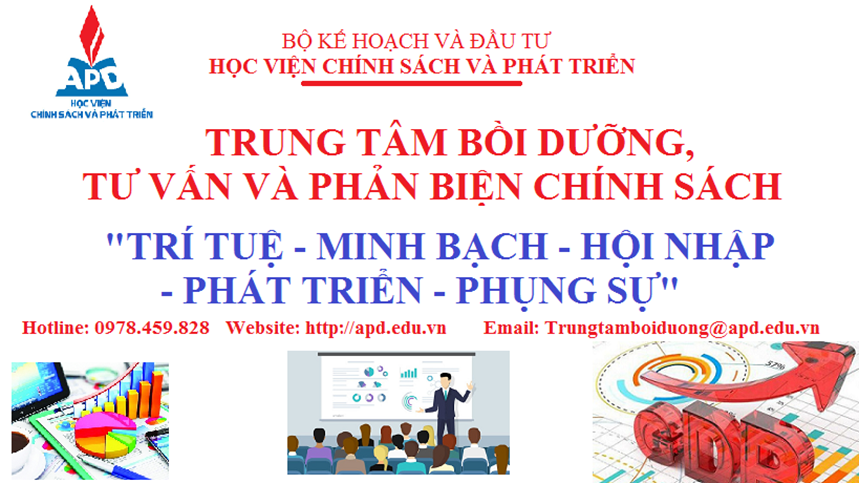 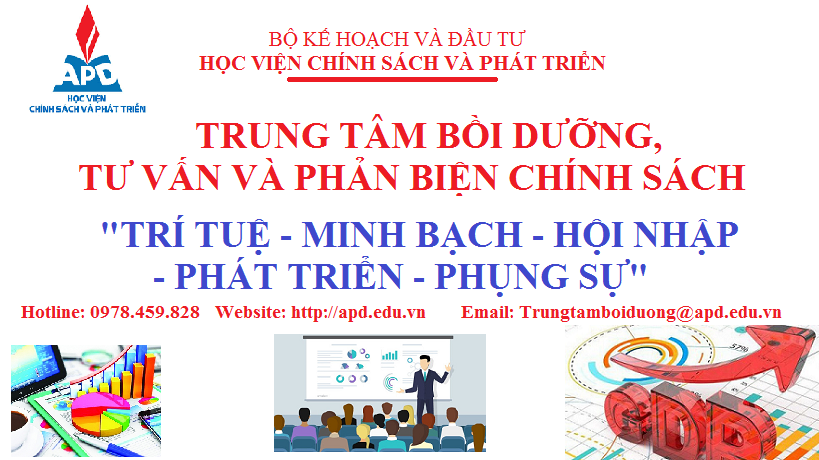 I - GIỚI THIỆU CHUNG1.1. Thông tin cơ bản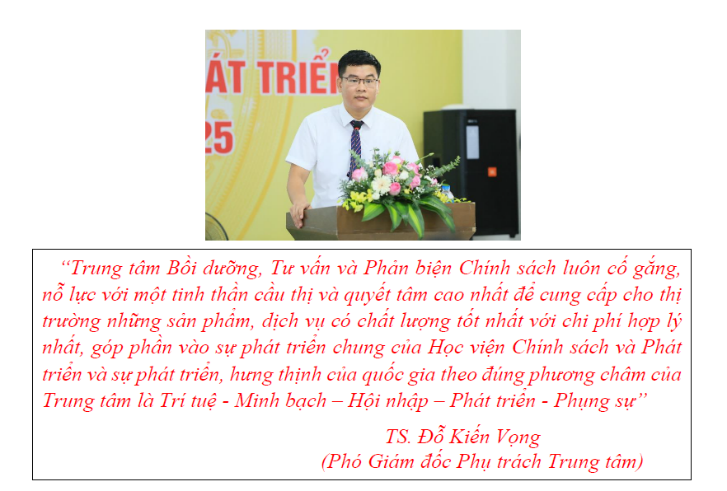 Trung tâm Bồi dưỡng, Tư vấn và Phản biện Chính sách trực thuộc Học viện Chính sách và Phát triển được thành lập theo Quyết định số 526/QĐ-HVCSPT ngày 10/8/2018 của Giám đốc Học viện Chính sách và Phát triển trên cơ sở nâng cấp Trung tâm Bồi dưỡng và Tư vấn phát triển.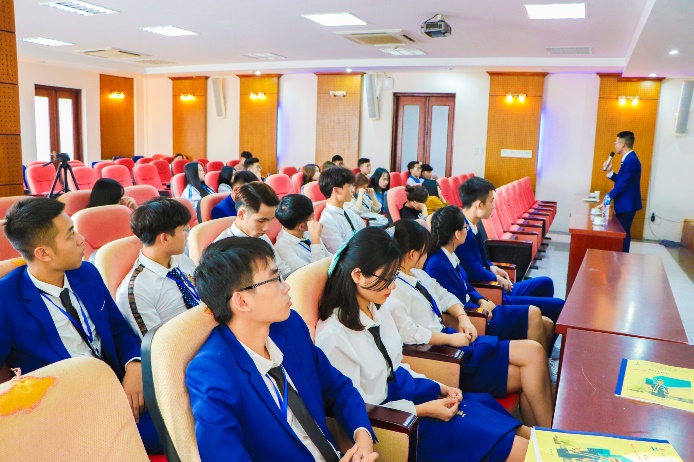 Trung tâm hoạt động chủ yếu với hai lĩnh vực: Bồi dưỡng học viên, cán bộ và tư vấn, phản biện các vấn đề kinh tế, xã hội. Với đội ngũ tư vấn viên và cộng tác viên là những giảng viên - chuyên gia tư vấn có trình độ cao, tính chuyên môn sâu, có nhiều kinh nghiệm tư vấn thuộc nhiều lĩnh vực Kinh tế, Pháp luật, Đấu thầu, BigData..., Trung tâm có nhiều thuận lợi trong việc tổ chức và tiến hành các hoạt động tư vấn, giảng dạy cho mọi đối tượng, đặc biệt là đào tạo cán bộ địa phương, học viên Đại học, sau Đại học, tư vấn cho các doanh nghiệp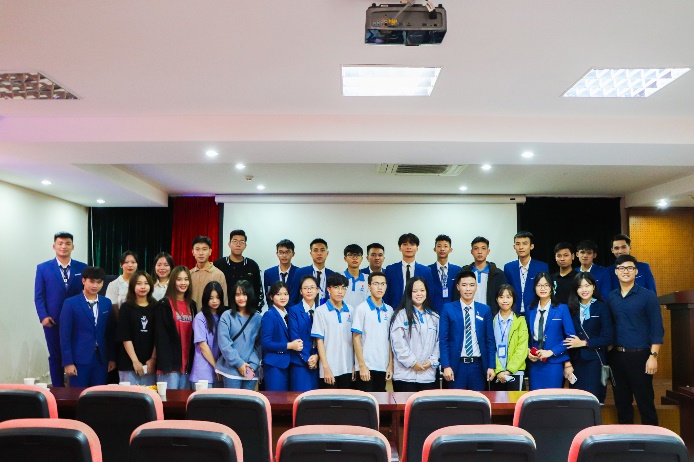 Với lợi thế trực thuộc Học viện Chính sách và Phát triển - Bộ Kế hoạch và Đầu tư, đáp ứng cơ sở đào tạo chuyên nghiệp bậc nhất Việt Nam – Trung tâm có khả năng tư vấn, thiết kế và triển khai các khoá đào tạo ngắn hạn, bồi dưỡng kỹ năng cho các doanh nghiệp, tổ chức, cá nhân...Một số thông tin chi tiết của Trung tâm: 1.2 Chức năng của Trung tâm(i) Thực hiện các nghiên cứu trong lĩnh vực kinh tế, chính sách, quản lý, môi trường, công nghệ, nông nghiệp ….;(ii) Tổ chức các hoạt động đào tạo, bồi dưỡng cán bộ trong và ngoài ngành Kế hoạch và Đầu tư;(iii) Cung cấp các dịch vụ tư vấn về các lĩnh vực xây dựng chiến lược, kế hoạch phát triển ngắn, trung, dài hạn; quy hoạch phát triển; quản trị chiến lược; quản trị phát triển; quản trị doanh nghiệp; quản lý dự án đầu tư; đấu thầu; tài chính – ngân hàng; và các dịch vụ tư vấn liên quan khác cho các tổ chức, các nhân trong và ngoài nước;(iv) Tổ chức các cuộc hội thảo, hội nghị, diễn đàn, tọa đàm trong và ngoài nước…;(v) Tổ chức các chương trình đào tạo, tập huấn ngắn hạn cho sinh viên và doanh nghiệp(vi) Hợp tác và liên kết quốc tế để thực hiện các hoạt động đào tạo, bồi dưỡng, tập huấn, nghiên cứu, hội nghị, hội thảo và tư vấn ….1.3. Nhiệm vụ và quyền hạn của Trung tâm(i). Tổ chức các hoạt động theo chức năng được giao theo quy định dưới sự chỉ đạo, lãnh đạo trực tiếp của Đảng ủy, ban Giám đốc Học viện;(ii). Được hợp tác, liên kết và ký kết hợp đồng thuê, khoán, hợp tác với các tổ chức, cá nhân trong và ngoài nước để triển khai hiệu quả các hoạt động của Trung tâm;(iii). Cấp và quản lý việc cấp các văn bằng, chứng chỉ, chứng nhận cho các học viên đã hoàn thành các lớp đào tạo, bồi dưỡng do Trung tâm tổ chức theo quy định của pháp luật;(iv). Thực hiện quyền tự chủ của đơn vị sự nghiệp theo quy định của pháp luật và phân cấp quản lý của Học viện.(v). Quản lý viên chức, người lao động theo hợp đồng bảo đảm quyền lợi và lợi ích hợp pháp theo quy định của pháp luật.(vi). Quản lý tài chính, tài sản theo quy định của Học viện và các quy định của pháp luật.(vii). Thực hiện chế độ thông tin báo cáo, thống kê theo quy định.(viii). Thực hiện các nhiệm vụ khác theo phân công của Giám đốc Học viện.II – Năng lực tổ chức2.1. Cơ cấu tổ chức1. Lãnh đạo Trung tâm: Giám đốc và các Phó giám đốc2. Phòng Đào tạo và bồi dưỡng3. Phòng Nghiên cứu, tư vấn và Phản biện chính sách4. Phòng Hành chính tổng hợp5. Mô hình tổ chức của Trung tâm như sau: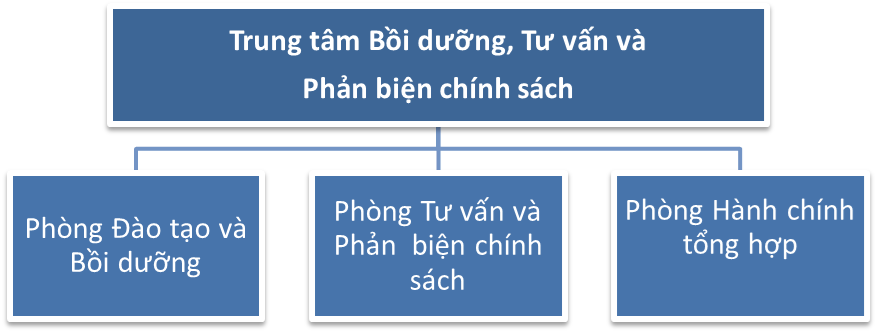 2.2. Sơ đồ bộ máy2.3. Năng lực của phòng chuyên môn2.3.1. Phòng Đào tạo và Bồi dưỡngTrung tâm Bồi dưỡng, Tư vấn và Phản biện chính (Tên giao dịch quốc tế: Center for Training, Consultancy and PolicyAnalysis - viết tắt là CCP) là đơn vị sự nghiệp trực thuộc Học viện Chính sách và Phát triển – Bộ Kế hoạch và Đầu tư, hoạt động đào tạo ở các nội dung như sau:Tổ chức đào tạo :- Tổ chức đào tạo, bồi dưỡng kỹ năng quản lý cho lãnh đạo các doanh nghiệp nhỏ và vừa trong nước để tạo cơ hội cho các lãnh đạo dooanh nghiệp trao dồi kiến thức, học hỏi kinh nghiệm.- Tổ chức đào tạo, bồi dưỡng, tập huấn kỹ năng tổ chức và kỹ năng nghiệp vụ cho cán bộ và người lao động.- Phối hợp, liên kết với các tổ chức, cơ sở đào tạo có uy tín để đánh giá trình độ đào tạo đạt chuẩn theo quy định.- Hoạt động của Trung tâm Bồi dưỡng, Tư vấn và Phản biện Chính sách diễn ra theo đúng phương châm hoạt động cụ thể như sau:Không đi sâu vào lý thuyết, chỉ tập trung đào tạo kỹ năng thực hành.Liên kết với các đối tác mở các khóa với nội dung đào tạo đa dạng theo yêu cầu của doanh nghiệp, cá nhân quan tâm…Chương trình phát triển kỹ năng quản lý lãnh đạo doanh nghiệpMột số khóa đào tạo:a. Bồi dưỡng và nâng cao nghiệp vụ:b. Phát triển nguồn nhân lực cho các doanh nghiệp:c. Các nhóm kỹ năng chung:2.3.2. Phòng Tư vấn và Phản biện Chính sáchPhòng Tư vấn và Phản biện chính sách là đơn vị trực thuộc có các chức năng như saua. Chức năng của hoạt động Tư vấn:- Tư vấn, giải đáp và hỗ trợ sau đào tạo các lĩnh vực về Kinh tế, Đấu thầu, Quản trị - Kinh doanh, Tài chính & Thuế...;- Phản hồi và giải đáp thắc mắc cũng như hỗ trợ nghiệp vụ về các khóa đào tạo do Trung tâm triển khai.b. Chức năng của hoạt động Phản biện Chính sách:- Đánh giá, góp ý về chính sách, công trình nghiên cứu, dự án, đề tài khoa học, các vấn đề xã hội...;- Nhận xét, đánh giá, nêu chính kiến, kiến nghị đối với dự thảo các chủ trương, đường lối của Đảng, chính sách và pháp luật của nhà nước- Giúp điều tiết xung đột lợi ích giữa các nhóm xã hội để tạo đồng thuận xã hội - tiền đề quan trọng để thực hiện thành công mục tiêu chính sách.- Góp phần khắc phục khiếm khuyết, hạn chế, bất cập của chính sách, nâng cao chất lượng, hiệu lực, hiệu quả của chính sách, phát huy tối đa tính hữu dụng của công cụ chính sách trong quản lý, quản trị đất nước.- Góp phần nâng cao trách nhiệm xã hội của cộng đồng, phát triển ý thức về quyền và nghĩa vụ của công dân, qua đó từng bước hình thành môi trường xã hội dân chủ, tiến bộ.- Góp phần tiết kiệm, giảm chi phí các nguồn lực để hoạch định, xây dựng các chính sách của Nhà nước.III – Năng lực và Kinh nghiệma. Các hợp đồng chương trình đào tạo đã triển khai:b. Cam kết thực hiện: Với mục tiêu không ngừng cải tiến, nâng cao chất lượng đào tạo và phát triển đội ngũ lãnh đạo, cùng cán bộ giảng viên, nhân viên, Trung tâm Bồi dưỡng, Tư vấn và Phản biện Chính sách tiếp cận và đang triển khai hệ thống quản lý chất lượng cao.Ban lãnh đạo và toàn thể cán bộ giảng viên Trung tâm cam kết nỗ lực học tập, nghiên cứu, nâng cao chất lượng, trình độ chuyên môn, cung cấp các sản phẩm dịch vụ đào tạo và tư vấn chất lượng cao nhằm hài lòng và đáp ứng các yêu cầu khắt khe nhất từ các Cơ quan, Doanh nghiệp trên toàn quốc, áp dụng công nghệ đào tạo tiên tiến vào môi trường văn hóa, kinh tế Việt Nam hiện tại.IV – Đội ngũ các chuyên gia và giảng viên tham gia 1. ThS. Lê Văn TăngNguyên Cục Trưởng Cục Quản lý đấu thầu, Trưởng Khoa Danh dự Khoa Đấu thầu,    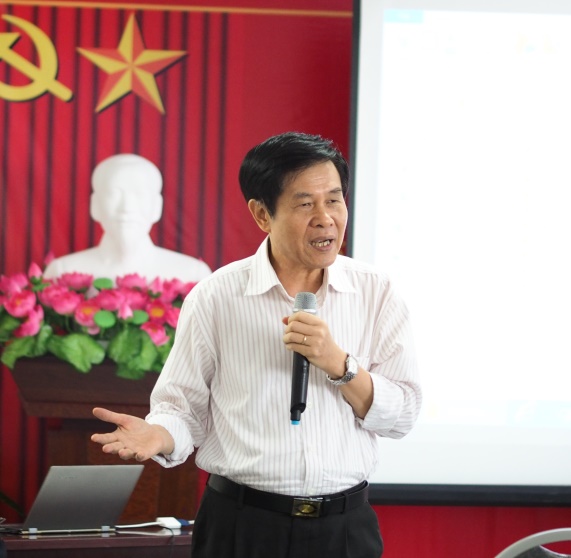 là giảng viên giảng dạy về đấu thầu và đầu tư theo hình thức đối tác công tư (PPP): Tham gia giảng dạy hàng trăm khóa đào tạo nghiệp vụ về đấu thầu cơ bản, đấu thầu nâng cao, chuyên sâu, xử lý tình huống trong đấu thầu từ năm 2000, về đầu tư theo hình thức PPP từ năm 2014 cho các đơn vị trên phạm vi cả nước, kể cả một số cơ quan quốc tế, bao gồm: - Các Bộ, ngành, cơ quan trung ương, Tổng cục, Cục hoặc tương đương. - Các thành phố trực thuộc trung ương, các tỉnh, địa phương trên cả nước. - Các sở KH&ĐT, các Ban QLDA, các nhà đầu tư, nhà thầu trong nước và quốc tế v.v. - Các doanh nghiệp, các tập đoàn, tổng công ty, công ty, các chủ đầu tư, bên mời thầu, tổ chức tư vấn. - Các hiệp hội nhà thầu, nhà tư vấn… - Các trường đại học, học viện, các trung tâm đào tạo về đấu thầu. - Các tổ chức quốc tế tại Việt Nam và ở nước ngoài. Website tham khảo: https://tthtdt.vn/giang-vien/le-van-tang-19.htm2. PGS-TS. Hoàng Văn HảiThầy Hoàng Văn Hải là chuyên gia về xây dựng chiến lược, quản trị nguồn nhân lực và quản trị công ty. Ông đã biên soạn hơn 10 cuốn sách về kinh tế và quản trị kinh doanh.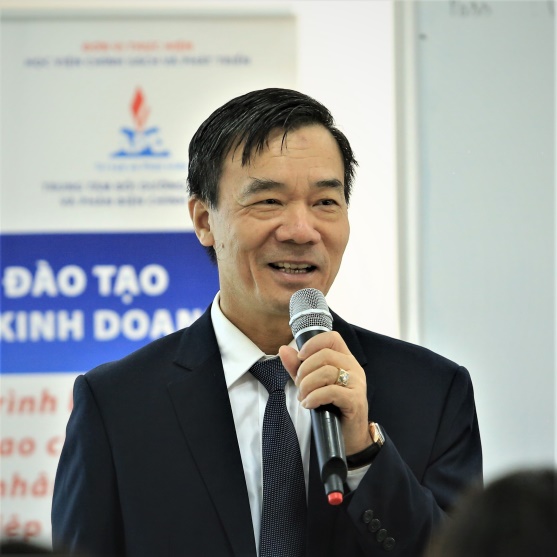 Ông cũng đã tham gia với vai trò là tư vấn trưởng trong các dự án về xây dựng chiến lược cho nhiều doanh nghiệp và các tổ chức như: Tổng Công ty Trực thăng Việt Nam, Tổng Công ty Đầu tư Phát triển Nhà và Đô thị, Bộ Quốc phòng (MHDI); Đánh giá nền tảng phát triển doanh nghiệp tại Công ty Cổ phần Đầu tư Xây dựng GDC Hà Nội.  Ngoài ra, Ông đã được mời giảng dạy nhiều khóa đào tạo cho cán bộ lãnh đạo, giám đốc điều hành của các doanh nghiệp lớn như: Tập đoàn Dầu khí Quốc gia Việt Nam, Ngân hàng Vietcombank, Công ty GM Motors Việt Nam, FPT; cán bộ chủ chốt trong diện quy hoạch tại các địa phương như: Phú Thọ, Hưng Yên, Nghệ An, Thanh Hoá, Lào Cai, Cần Thơ, Cà Mau, Lạng Sơn, An Giang.Các công trình công bố:- 2015-2016, Thành viên chính, Nghiên cứu công nghệ điều chế một số sản phẩm đất hiếm có độ sạch cao từ nguồn khoáng đất hiếm Việt Nam, Cấp Nhà nước;- 2013-2014, Chủ nhiệm đề tài, Xây dựng qui trình chiết, tinh chế lantan, prazeođim bằng dung môi PC88A - IP2028 chiết trên thiết bị chiết liên tục ngược dòng dạng khuấy-lắng, Trường ĐHSP Hà nội;- 2010-2011, Thành viên chính, Xác định qui trình tối ưu hóa các thông số cân bằng hệ chiết phân chia tinh chế một số nguyên tố đất hiếm bằng PC88A, axit naphthenic, Bộ GD và ĐT;- 2008-2009, Chủ nhiệm đề tài, Tối ưu hóa các thông số tách và tinh chế ytri bằng phương pháp chiết dung môi với tác nhân PC88A, Trường ĐHSP Hà Nội.Thông tin chi tiết: http://hnue.edu.vn/directories/?hainv3. TS. Đỗ Kiến Vọng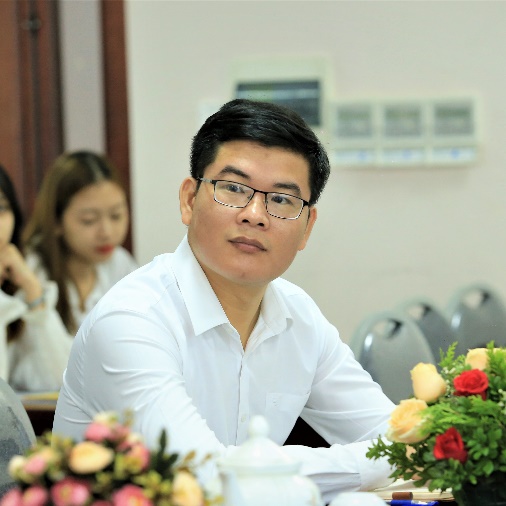 Chức vụ, đơn vị công tác: Phó trưởng phòng Chính trị và Công tác sinh viên, Phó Giám đốc phụ trách Trung tâm Bồi dưỡng, Tư vấn và Phản biện Chính sách, kiêm Giảng viên Bộ môn Đấu thầu và Quản lý dự án, Khoa Kinh tế - Học viện Chính sách và Phát triển.Quá trình công tác:Các công trình khoa học đã công bố:1- Đỗ Kiến Vọng (2014), “Quản lý nhà nước về đấu thầu trong xu thế toàn cầu hóa // Quản lý nhà nước” , Tạp chí Quản lý nhà nước, Học viện Hành chính quốc gia, Số 226, tr.79-83.2- Đỗ Kiến Vọng (2014), “Đấu thầu qua mạng khắc phục nhiều bất cập trong công tác đấu thầu”, Tạp chí Kinh tế và Dự báo, Bộ Kế hoạch và Đầu tư, 2014, số 15, tr -13.3- Đôc Kiến Vọng (2017), “Quản lý nhà nước về Đấu thầu qua mạng ở Việt Nam” , Tạp chí Kinh tế và Dự báo, Bộ Kế hoạch và Đầu tư, Số 19, tr. 17-19.4- Đỗ Kiến Vọng (2017), “Hướng xây dựng trung tâm đấu thầu quốc tế tại Việt Nam”, Tạp chí Thông tin và Dự báo kinh tế xã hội, số 128, tr. 3-8.5- Đỗ Kiến Vọng (2018), “Hoàn thiện công tác quản lý nhà nước về đấu thầu mua sắm công ở Việt Nam”, Tạp chí Quản lý nhà nước, Học viện Hành chính Quốc gia, số 3(226), tr. 68-72.6- Đỗ Kiến Vọng, Nguyễn Thế Vinh (2018), “Thực trạng tác động của tăng trưởng kinh tế đến an sinh xã hội ở Việt Nam hiện nay”, Tài  liệu Kỷ yếu hội thảo Khoa học quốc gia, Đại học Kinh tế quốc dân, Nhà xuất xuất bản đại học QG TPHCM.7- Đỗ Kiến Vọng, thành viên, thư ký đề tài Khoa học cấp nhà nước, Đề tài nhánh: “Quan điểm, định hướng tăng trưởng tác động tích cực của tăng trưởng với phát triển văn hóa, thực hiện tiến bộ và công bằng xã hội ở Việt Nam đến năm 2030” (Ban hành kèm theo Quyết định số 249/QĐ-ĐHKTQD ngày 28/2/2017 của Hiệu trưởng Trường đại học kinh tế quốc dân về việc giao nhiệm vụ chủ trì đề tài nhánh thuộc đề tài KH&CN cấp quốc gia) Đề tài KX.04.17/16-20.8- Nguyễn Tiến Hùng, Đỗ Kiến Vọng (2016), “Những biện pháp cơ bản về công tác quản lý sinh viên hệ chính quy nhằm nâng cao chất lượng đào tạo, cải cách thủ tục hành chính tại Học viện Chính sách và Phát triển”, Thư ký tổng hợp đề tài Khoa học cấp Học viện.9- Lê Văn Tăng, Nguyễn Thế Vinh, Đỗ Kiến Vọng (2016), “Tập bài giảng đấu thầu mua sắm, Khoa Đấu thầu” ,Học viện Chính sách và Phát triển.10- Lê Văn Tăng, Nguyễn Thế Vinh, Đỗ k=Kiến Vọng (T2/2017), “ Tập bài giảng Đấu thầu qua mạng, Khoa Đấu thầu”, Học viện Chính sách và Phát triển.11- Đỗ Kiến Vọng (T2/2019), Quản lý nhà nước về đấu thầu mua sắm công ở Hàn Quốc và Singapore, Một số gợi ý cho Việt Nam, Tạp chí Kinh tế và Dự báo, Bộ Kế hoạch và Đầu tư (Số 05/2019).12- Đỗ Kiến Vọng (2019), Những yếu tố ảnh hưởng và tiêu chí đánh giá hiệu quả quản lý về đấu thầu mua sắm công, Tạp chí Quản lý nhà nước, Học viện Hành chính quốc gia (Số 284/2019). 4. TS. Nguyễn Thạc HoátTS. Nguyễn Thạc Hoát – TS. Nguyễn Thạc Hoát – Trưởng khoa TCĐT đã có những kinh nghiệm thực tiễn không mấy ai có được, như: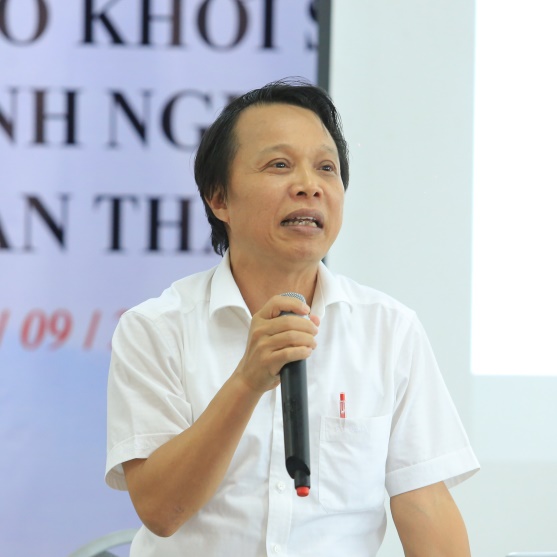 Tốt nghiệp Cử nhân Tài chính – Ngân hàng, lấy bằng Tiến sĩ Tài chính tại ĐH KTQD, tham gia đào tạo, lấy chứng chỉ tại các tổ chức quốc tế.Đặc biệt trước khi đảm nhận vị trí hiện tại, Thầy từng là Chủ tịch HĐQT Ngân hàng Công thương VN, Ủy viên Hội đồng Khoa học và công nghệ tại Ngân hàng Nhà nước VN, Chủ tịch công ty Chứng khoán NH Công thương, Giám đốc khối kinh doanh Đối nội…Quá trình công tác: Các công trình công bố:	- 2013, Thách thức kinh tế vĩ mô, khó khăn thanh khoản của nền kinh tế và giải pháp cho doanh nghiệp;	- 2013, Nhìn lại chính sách tài chính, tiền tệ ( 2011-2012). Gợi ý chính sách tiền tệ những năm tiếp theo;	- 2013, Hoàn thiện môi trường chính sách để phát triển Hệ thống tài chính        Việt Nam;	- 2013, Lạm phát và tăng trưởng kinh tế ở Việt Nam;	- 2013, Phối hợp chính sách tài khóa với chính sách tiền tệ trong điều hành kinh tế vĩ mô 2014 – 2015.5. TS. Nguyễn Như HàTS. Nguyễn Như Hà tốt nghiệp Thạc sĩ tại Đại học Strasbourg, Cộng hòa Pháp và tốt nghiệp Tiến sĩ tại Đại học Toulouse 1 Capitole, Cộng hòa Pháp chuyên sâu về luật kinh doanh quốc tế. Ngoài ra TS. Nguyễn Như Hà còn tham gia các khóa đào tạo ngắn hạn tại Đại học Harvard, Hoa Kỳ và Collège Universitaire Henry Dunant, Thụy Sĩ. TS Hà tham gia nghiên cứu, viết sách và có nhiều công trình nghiên cứu tiêu biểu được đăng trên các tạp chí uy tín của thế giới như La Francophonie en Asie-Pacifique, Science & Technology Development Journal - Economics - Law and Management. Tại Học viện Chính sách và Phát triển, TS. Nguyễn Như Hà hiện đang là trưởng khoa Luật kinh tế.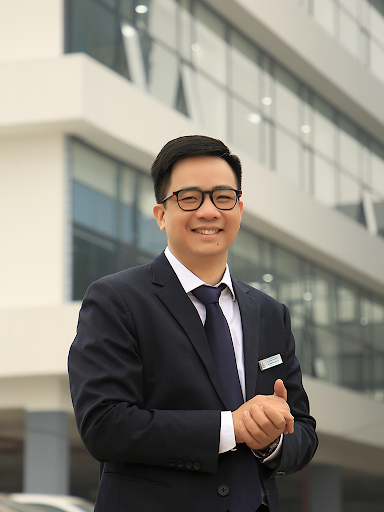 Quá trình công tác Các công trình tiêu biểu: - 2007, Một hướng tiếp cận bảo hộ phần mềm máy tính;- 2015, Ứng dụng Big Data vào việc khảo sát, đánh giá tiềm năng phát triển khoa học và công nghệ của Nghệ An;- 2016, Bảo hộ cơ sở dữ liệu lớn;- 2017, Bàn về hợp nhất thanh tra và ủy ban kiểm tra – Tiếp cận từ lý thuyết hệ thống và kinh nghiệm Trung Quốc;- 2018, Vấn đề hợp nhất cơ quan ủy ban kiểm tra của Đảng và cơ quan thanh tra của Nhà nước;- 2018, Hợp nhất t chức kiểm tra của Đảng và cơ quan thanh tra nhà nước – Nh n từ g c độ lí thuyết hệ thống;- 2018, Recensement des questions juridiques posées par l'informatique en nuage (http://fap.ifi.vnu.edu.vn/index.php/F AP/issue/view/3);- 2019, Les principales questions juridiques posées par l’informatique en nuage.(http://stdjelm.scienceandtechnology.com.vn/index.php/stdjelm/article/view /522);6. TS. Cao Tuấn Phong- Chức danh nghiên cứu: Nghiên cứu viên- Chức vụ hiện nay: Khoa kinh tế học-Học viện KHXH thuộc Viện Hàn lâm KHXH Việt Nam- Cơ quan-nơi làm việc của cá nhân: Học viện KHXH thuộc Viện Hàn lâm KHXH Việt NamQuá trình công tác: Các công trình công bố:- 2019, Du lịch Cát Bà: tiềm năng, thực trạng và một số đề xuất phát triển du lịch Cát Bà;- 2018, Kinh nghiệm quốc tế về phát triển du lịch bền vững và bài học cho Việt Nam;- 2006, Chính phủ Hồ Chí Minh và bài toán về môi trường kinh tế - xã hội sau cách mạng Tháng Tám- 2006, Mối quan hệ giữa chính sách và tư duy kinh tế trong quá trình đổi mới ở Việt Nam;- 2020, Factors Affecting Intention to Purchase Green Products in Vietnam;- 2020, The effects of international tourist satisfaction and loyalty: Insight ftom Vietnam;- 2019, The effects of service quality on international tourist satisfaction and loyalty: Insight from Vietnam.7. TS. Lê Thị Thu Hiền- Chức vụ: không- Tổ chức – nơi làm việc của cá nhân: Viện Nghiên cứu Phát triển bền vững Vùng.Quá trình công tác: Các công trình công bố:- 2013, cơ cấu tiêu dùng của dân cư đô thị;- 2014, Kinh tế hộ, trang trại và vấn đề liên kết phát triển nông nghiệp bền vững tỉnh Lâm Đồng;- 2015, Phát triển nông nghiệp bền vững ở Thành phố Hà Nội;- 2017, Tiêu dùng của dân cư – động lực của tăng trưởng kinh tế Việt Nam;- 2017, Công cụ chính sách thúc đẩy tiêu dùng bền vững: kinh nghiệm quốc tế và bài học cho Việt Nam;- 2018, Hạn chế sử dụng túi ni lông tại Hà Nội: thực trạng và giải pháp;- 2018, Các vấn đề chính sách trong bộ chỉ số đô thị xanh qua đánh giá của người dân : kết quả khảo sát tại thành phố Vĩnh Yên;- 2018, Khuyến khích sủa dụng xăng sinh học E5: trường hợp thành phố Hà Nội;- 2018, Áp dụng phương pháp phân tích thứ bậc (ahp) trong việc xây dwungj bộ chỉ số đô thị xanh;- 2019, Thói quen sử dụng tiết kiệm điện của dân cư đô thị Hà Nội: trường hợp phường Dịch Vọng Hậu quận Caaud Giấy và phường Phú Lương quận Hà Đông;- 2020, Lựa chọn chỉ tiêu phát triển bền vững ở Việt Nam.8. TS. Nguyễn Thị Thu Trang- Chức danh nghiên cứu: Nghiên cứu viên- Chức vụ, đơn vị công tác: Phó Trưởng Khoa Lý luận Cơ bản – Trường Đào tạo, Bồi dưỡng cán bộ quản lý Thông tin và Truyền thông- Tổ chức – nơi làm việc của cá nhân: Khoa Lý luận Cơ bản – Trường đào tạo, Bồi dưỡng Cán bộ quản lý Thông tin và Truyền thôngQuá trình công tác: Các đề Tài khoa học đã và đang tham gia:- 2015, Nghiên cứu đánh giá tác động của truyền thông xã hội (Social media) với phát triển kinh tế - xã hội ở Việt Nam;- 2016, Đào tạo, bồi dưỡng nguồn nhân lực cho các doanh nghiệp nhỏ và vừa hoạt động trong lĩnh vực công nghệ thông tin và Nâng cao kỹ năng tự học, tự nghiên cứu đáp ứng yêu cầu công việc cho cán bộ tại Trường Đào tạo, Bồi dưỡng cán bộ quản lý Thông tin và Truyền thông;- 2015, Xây dựng hướng dẫn viết tiểu luận cuối khóa cho các khóa/lớp bồi dưỡng tại Trường Đào tạo, Bồi dưỡng cán bộ quản lý Thông tin và Truyền thông;- 2016, Vận dụng tư tưởng Hồ Chí Minh về cán bộ nhằm nâng cao chất lượng cán bộ Trường Đào tạo, Bồi dưỡng cán bộ quản lý Thông tin và Truyền thông;- 2017, Ứng dụng phần mềm SPSS trong xử lý số liệu điều tra khảo sát tại Trường Đào tạo, Bồi dưỡng cán bộ quản lý Thông tin và Truyền thông;- 2017, Nghiên cứu đề xuất các giải pháp xây duwngjvaf thực hiện có hiệu quả văn hóa công sở cho cán bộ tại Trường Đào tạo, Bồi dưỡng cán bộ quản lý Thông tin và Truyền thông;- 2018, Khai phá dữ liệu và xây dựng hệ thống hỗ trợ tư vấn chiêu sinh cho Trường Đào tạo, Bồi dưỡng cán bộ quản lý Thông tin và Truyền thông;- 2019,  Nghiên cứu, khai thác nguồn tài liệu về đào tạo, bồi dưỡng trên mạng Internet nhằm tổ chức biên soạn tài liệu bồi dưỡng, phục vụ công tác đào tạo, bồi dưỡng cán bộ Quản lý Thông tin và Tuyền thông.9. TS. Lâm Thùy Dương- Chức danh nghiên cứu: Nghiên cứu viên- Chức vụ: Nghiên cứu viên- Đơn vị công tác: Viện Chiến lược phát triển, Bộ Kế hoạch và Đầu tưQuá trình công tác: Các công trình khoa học đã công bố:- 2011, Bài viết  “Thu hút đầu tư trực tiếp nước ngoài – Quy hoạch phát triển đúng phải thể hiện bằng hiệu quả”;- 2011, Bài viết: “Về hiệu quả đầu tư trực tiếp nước ngoài ở Việt Nam giai đoạn 2001-2010”;- 2011, Bài viết: “ Bức tranh FDI tỉnh Bình Dương: Những gam màu sáng tối”;- 2012, Bài viết: “ Giải pháp nâng cao năng lực cạnh tranh của các loại hình doanh nghiệp Việt Nam trong bối cảnh toàn cầu hóa và hội nhập Kinh tế quốc tế”;- 2013, Bài viết: “ Biện pháp nâng cao hiệu quả đầu tư trực tiếp nước ngoài trên địa bàn tỉnh Vĩnh Phúc”;- 2014, Bài viết: “ Chất lượng nguồn nhân lực Việt Nam hiện nay”;- 2014, Bài viết: “ Những bất cập trong cơ chế chính sách phát triển nguồn nhân lực và thu hút nhân tài ở nước ta hiện nay”;- 2019, Bài viết: “ Giải pháp thu hút FDI theo hướng bền vững của tỉnh Vĩnh Phúc đến năm 2025”;- 2019, Bài viết: “Đầu tư trực tiếp nước ngoài ở Việt Nam: Tư duy mới và một số kiến nghị”;- 2019, Bài viết: “Quan hệ kinh tế Việt-Mỹ: Điểm tựa thành công cho đường bay thẳng nối hai quốc gia”.10. TS. Hồ Thị Hòa- Chức danh nghiên cứu: Nghiên cứu viên- Chức vụ hiện nay: Giảng viên chính- Tổ chức – nơi làm việc của cá nhân: Bộ môn Quảm lý kinh tế, Khoa Quản trị kinh doanh – Học viện Chính sách và Phát triểnQuá trình công tác: - 2014, Xóa đói giảm nghèo bền vững cho đồng bào dân tộc Tây Nguyên;- 2017, Bất bình đẳng tiếp cận dịch vụ xã hội cơ bản ở Tây Nguyên;- 2018, Nghiên cứu về ảnh hưởng tích cực và tiêu cực của bất bình đẳng thu nhập;- 2018, Tác động của tăng trưởng kinh tế đến bất bình đẳng thu nhập ở Tây Nguyên;- 2018, Kinh tế Tây Nguyên giai đoạn 2011 – 2016;- 2019, Sustainable develoopment of  VietNam’s Marine tourism;- 2019, Developing craft village tourism in the context of international Economic: A case Study of Vinh Phuc Provice, Viet Nam.11. TS. Nguyễn Thế Vinh – Phó Giám đốc Học viện Chính sách và Phát triển  LÝ LỊCH KHOA HỌCI. THÔNG TIN CÁ NHÂN9. Trình độ ngoại ngữ	10. Thời gian công tác11. Quá trình đào tạo11. Các khóa đào tạo ngắn hạn- 2009: Public Policy (Trường Chính sách công Lý Quang Diệu – Singapore)- 2014: Public Institution Management and Assessment Method (Korea) - 2015: Maritime Silk Road – Seminar on Intergrated coastal management for Asian Countries (Trung Quốc)- 2017: Đấu thầu xanh (OECD-Việt Nam)- 2018: Traning for Trainer in Public Procurement in Vietnam (WB-ILO-MPI)- 2018: PPP and Infrastructure Development: The Malaysia Experience (Malaysia)- 2019: Quy hoạch và xây dựng cơ sở hạ tầng (Trung Quốc)- 2019:  Nâng cao quản lý Hợp đồng xây lắp trong các dự án do Ngân hàng thế giới và Ngân hàng phát triển Châu Á tài trợ.II. NGHIÊN CỨU VÀ GIẢNG DẠYCác đề tài nghiên cứu khoa họcHiện nay đang là chuyên gia tư vấn về Đấu thầu, Quy hoạch cho các tổ chức như McKinsey&Company, Nippon Koei, Ronald Berger, AlphaBeta, WB, ADB...2. Các hướng nghiên cứu đề tài, luận văn, số lượng học viên có thể tiếp nhận3. Các công trình đã công bố trong 5 năm gần đây(Kèm theo bản liệt kê có bản sao trang bìa tạp chí, trang phụ lục, trang đầu và trang cuối của công trình công bố).III. Khen thưởng- Năm 2013: Chiến sĩ thi đua cấp Bộ. Quyết định 384/QĐ-BKHĐT ngày 1/4/2013- Năm 2014: Chiến sĩ thi đua cấp cơ sở. QĐ 575/QĐ-HVCSPT ngày 24/10/2014 của             Giám đốc Học viện Chính sách và Phát triển- Năm 2015: Điển hình tiên tiến giai đoạn 2010-2014. Quyết định số 195/QĐ-HVCSPT ngày 15/5/2015 - Năm 2016: Đảng viên hoàn thành xuất sắc nhiệm vụ. Quyết định số 24-QĐ/ĐUBKHĐT                    Chiến sĩ thi đua cấp cơ sở. Quyết định số 752/QĐ-HVCSPT ngày 31/12/2016- Năm 2017: Đảng viên hoàn thành xuất sắc nhiệm vụ. Quyết định số 35-QĐ/ĐUBKHĐT                     Bằng khen của Bộ trưởng. Quyết định số 1667/QĐ-BKHĐT ngày 17/11/2017 của Bộ trưởng Bộ Kế hoạch và Đầu tưChiến sĩ thi đua cấp cơ sở. Quyết định số 960/QĐ-HVCSPT ngày 30/12/2017- Năm 2018: Chiến sĩ thi đua cấp cơ sở- Năm 2019: Chiến sĩ thi đua cấp cơ sở                                  Hà Nội, ngày..........tháng .........năm ...........Người khai(Ký, ghi rõ họ tên)TS Nguyễn Thế Vinh12. PGS,TS. Ngô Phúc Hạnh                     LÝ LỊCH KHOA HỌC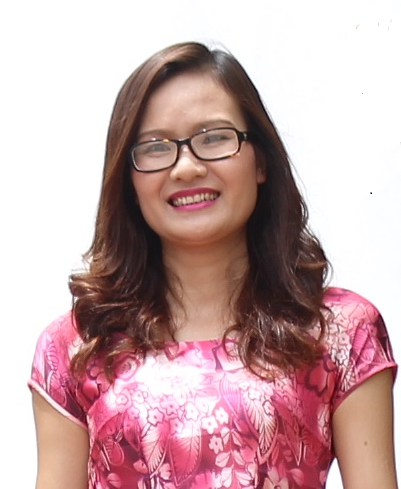 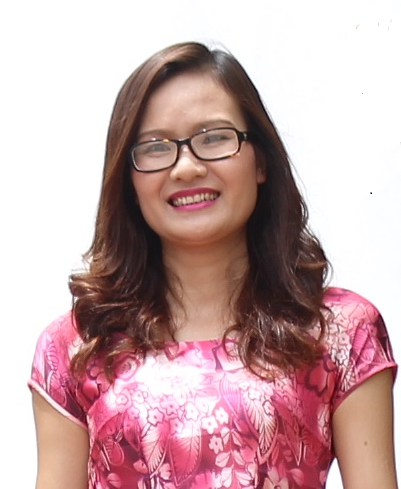 I/ THÔNG TIN CHUNG			Họ và tên:  Ngô Phúc Hạnh; 	Bí danh: Không 	Giới tính:  NữSinh ngày: 03/09/1977Quốc tịch: Việt NamHọc vị: Tiến sĩ kinh tế - 2008Học hàm: Phó Giáo sư ngành Kinh tế học - 2014Chức vụ đã từng công tác: Phó Chủ nhiệm Khoa KT-QTKD– Trường ĐH Phương ĐôngChức vụ hiện tại: Phó trưởng Khoa phụ trách Khoa Chính sách công – Học viện Chính sách và Phát triển – Bộ Kế hoạch và Đầu tưĐiện thoại: 	0912 482 399     	Email: nphanh39@gmail.comII. QUÁ TRÌNH ĐÀO TẠO, CÔNG TÁC.Các văn bằng, chứng chỉ1.1.  Văn bằngTrình độ ngoại ngữ:  Cử nhân Anh văn Quá trình công tác:Các khóa học ngắn hạn:III. CÔNG TÁC GIẢNG DẠY, NGHIÊN CỨU KHOA HỌCCác môn học đã, đang giảngQuản lý đấu thầu; - Quản trị doanh nghiệp ; - Quản trị chất lượng; - Quản trị sản xuất - Hoạch định nguồn lực doanh nghiệp; - Marketing Principle; - Marketing Management; - International Marketing; - Analyse Consumer behaviour; - Introduction to Management; - Management Principle Quá trình hoạt động khoa học.Các sách, giáo trình đã xuất bản: Nghiệp vụ đấu thầu (2014); NXB Đại học quốc giaQuản trị Doanh nghiệp (2010), NXB Khoa học kỹ thuậtQuản trị chất lượng (2011); NXB Khoa học kỹ thuậtQuản trị thương hiệu (2014); NXB Đại học quốc giaCác công trình đã nghiên cứu và hướng dẫn.- Chủ nhiệm Đề án: “Nghiên cứu các giải pháp đột phá nhằm thu hút đầu tư trực tiếp nước ngoài từ các đối tác chiến lược thuộc khu vực Châu Âu và Hoa Kỳ trong bối cảnh nền kinh tế số hóa và cuộc cách mạng công nghiệp 4.0”, Bộ Kế hoạch và Đầu tư, 2018.- Thành viên Đề tài: “Đánh giá và đề xuất các chính sách thu hút vốn FDI trong bối cảnh chuyển đổi nền kinh tế theo hướng tăng trưởng xanh”, Bộ Tài nguyên môi trường, 2018.- Thành viên đề tài: Giải pháp chủ yếu thu hút và nâng cao hiệu quả Quản lý Nhà nước các dự án đầu tư nước ngoài trên địa bàn Hà Nội đến năm 2025. Đề tài cấp Thành phố. 2018- Thành viên đề tài: “Xây dựng tạp chí Chính sách và Phát triển thuộc Học viện Chính sách và Phát triển”. Đề tài cấp cơ sở. Học viện Chính sách và phát triển, 2017-  Chủ nhiệm đề tài nghiên cứu cấp cơ sở: “Quản lý giảng viên tại Trường Đại học Phương Đông” Trường ĐH Phương Đông (2014)-  Chủ nhiệm đề tài nghiên cứu cấp cơ sở: “Xây dựng và triển khai phương pháp 5S tại Trường Đại học Phương Đông” Trường ĐH Phương Đông (2013)-  Chủ nhiệm đề tài nghiên cứu cấp cơ sở: “Xây dựng và triển khai đào tạo sau đại học tại Khoa KT-QTKD” Trường ĐH Phương Đông (2012).-  Hướng dẫn sinh viên nghiên cứu khoa học đề tài: "Nâng cao chất lượng dịch vụ khách hàng tại công ty cổ phần Mai Linh” đạt giải khuyến khích cấp Bộ (2010)-  Hướng dẫn sinh viên nghiên cứu khoa học đề tài: "Nâng cao chất lượng dịch vụ quảng cáo truyền hình tại Trung Tâm Dịch vụ và Quảng cáo truyền hình - Đài truyền hình Việt Nam" đạt giải Khuyến khích  Cấp  Bộ. (2008)- Hướng dẫn học viên cao học: Đã bảo vệ thành công: 38 học viên-  Luận án Tiến sĩ kinh tế:  “Hoàn thiện quản lý chất lượng dịch vụ tại các doanh nghiệp Bưu chính ở nước ta hiện nay” (2008)-  Luận văn thạc sĩ kinh tế: “Một số giải pháp nhằm nâng cao chất lượng dịch tại công  ty Bưu chính liên tỉnh và quốc tế” (2003)-  Luận văn cử nhân kinh tế chuyên ngành Kế toán Kiểm toán: “Giải pháp hoàn thiện kế toán khấu hao tài sản cố định tại Công ty nguyên liệu Giấy Bãi Bằng”. (2000)- Luận văn cử nhân kinh tế chuyên ngành Quản trị doanh nghiệp: “How to improve  services quality in the  Hanoi Postal”. (1999)Các công trình nghiên cứu đã công bố trên các tạp chí, hội thảo khoa học trong và ngoài nước.Impact of Fiscal and monetary policy on economic growth in Vietnam, International Journal of Applied Mathematics & Statistics,  Vol. 58; Issue #1,  2019. ISSN 0973-1377; 0973-7545], Tạp chí thuộc danh mục ISI.Climate services for a resilient infrastructure: planning perspectives for sustainable future of Vietnam. Oceans and Coasts Newsletter, 2019.Improving quality of foreign direct investment attraction  in Vietnam, International Journal of Quality Innovation; Springer Open, 2017Influencing factors to efective application of Lean management in Vietnam, International Journal of Research in Finance and Marketing (Impact Factor: 6.397, Scopus ID: 66CAE1D4520ADF6B), 2017Ứng dụng trí tuệ nhân tạo (AI) trong ngành logistics tại Việt Nam. Hội thảo Quốc gia: Phát triển thương mại trong bối cảnh công nghiệp năng suất và bền vững, 2019Xây dựng thương hiệu cho các doanh nghiệp nhỏ và vừa tại Việt Nam: Thực trạng và giải pháp phát triển. Hội Thảo Quốc gia: Quản trị thương hiệu hướng tới tương lai. Hà Nội, 2018..Improving quality of foreign direct investment attraction  in Vietnam; 14th ANQ Congress: Quality is the meaning of life - not a single day without quality Vladivostok, Russia, 2016The relationship between organization commitment and government performance of office staff in Hanoi; Kỷ yếu khoa học tại Hội thảo Quốc tế  ICECH2015 – International Conference on Emerging Challenges: Managing to Success; 2015The relationships between Job satisfaction, Organizational commitment and Turnover intention: The case of People's Committee of Hanoi City, Vietnam; Kỷ yếu khoa học tại Hội thảo quốc tế "Cùng Doanh nghiệp vượt qua thử thách – Quản lý đổi mới và sáng tạo trong doanh nghiệp vừa và nhỏ (ICECH2014), 2014Hoạt động mua bán và sáp nhập (M&A) công ty tại Việt Nam: thực trạng và giải pháp hoàn thiện. Tạp chí Khoa học Thương mại, 2014Đánh giá 10 năm hạt động thu hút vốn đầu tư tại Khu Kinh tế mở Chu Lai- Tạp chí kinh tế Châu Á – Thái Bình Dương, 12/ 2013Chính sách hỗ trợ doanh nghiệp vừa và nhỏ của Chính phủ - Tạp chí Kinh tế và dự báo 4/2014Viện trợ phát triển chính thức tại Việt Nam: thực trạng và giải pháp – Tạp chí Cộng sản 3/2014Tác động của chính sách tiền tệ hiện nay tới các doanh nghiệp của Việt Nam. Tạp chí kinh tế Châu Á – Thái Bình Dương,  6/ 2013.Báo cáo toàn văn tại  hội thảo khoa học: “Nghiên cứu về lạm phát và tăng trưởng kinh tế Việt Nam giai đoạn 1986 – 2012”. Tại hội thảo Khoa học: “Lạm phát và tăng trưởng kinh tế ở Việt Nam” Do Bộ Kế hoạch và đầu tư kết hợp với Học Viện chính sách và phát triển  tổ chức 21/5/ 2013.Xây dựng thương hiệu cho các doanh nghiệp mới thành lập. Tạp chí Khoa học công nghệ Việt Nam, 2014Phân tích mối quan hệ giữa chất lượng dịch vụ và sự hài lòng của khách hàng đối với dịch vụ thẻ ghi nợ tại Vietcombank; Tạp chí Kinh tế - Châu á Thái Bình Dương, 2014Quan hệ giữa độc lập tự chủ và hội nhập quốc tế ở Việt Nam trong thời kỳ đổi mới, Khoa học xã hội Việt Nam, 2014Thực trạng áp dụng Lean Manufacturing tại các doanh nghiệp của Việt Nam hiện nay – Tạp chí Quản lý kinh tế, 7/2014Xây dựng quy trình đánh giá tác động xã hội của các dự án ODA tại Việt Nam - Tạp chí  Kinh tế và Dự báo, 06/2014Thấy gì qua hoạt động bán hàng của 3 “ông lớn” phân phối, bán lẻ - Tạp chí Kinh tế và dự báo 6/2014Quản trị nguồn nhân lực tại các doanh nghiệp vừa và nhỏ của Việt Nam hiện nay: Thực trạng và giải pháp. Tạp chí kinh tế Châu Á – Thái Bình Dương, 3/ 2014Để chính sách hỗ trợ nhiều hơn cho doanh nghiệp - Tạp chí  Kinh tế và Dự báo, 02/2014Service quality, customer satisfaction and customer loyalty- case of financial card service in Vietnam,  Tạp chí Khoa học Thương Mại, 12/2013Thực trạng áp dụng hệ thống quản lý SA 8000 tại các doanh nghiệp của Việt Nam hiện nay. Tạp chí kinh tế Châu Á – Thái Bình Dương, 10/ 2013Xây dựng quy trình đánh giá tác động xã hội của các dự án ODA tại Việt Nam - Tạp chí kinh tế Châu Á – Thái Bình Dương, 9/2013 Nghiên cứu mối quan hệ giữa ERP, CRM, ISO 9000 và tình hình áp dụng tại các doanh nghiệp của Việt Nam hiện nay. Tạp chí kinh tế Châu Á – Thái Bình Dương,  7/2013Hệ thống hoạch định nguồn lực doanh nghiệp tại các doanh nghiệp Việt Nam. Tạp chí Khoa học xã hội Việt Nam, 6/2013.Áp dụng ISO 22000:2005 tại các doanh nghiệp của Việt Nam hiện nay. Tạp chí Khoa học xã hội Việt Nam, 2/2013.Báo cáo toàn văn: Tác động của chính sách tiền tệ tới các doanh nghiệp của Việt Nam hiện nay, Tại Hội thảo khoa học:  “Nhìn lại chính sách tài chính, tiền tệ với mục tiêu kiểm soát lạm phát, thúc đẩy tăng trưởng, đảm bảo an toàn hệ thống tài chính” Do Học Viện chính sách và phát triển kết hợp với Bộ Kế hoạch và đầu tư tổ chức 12/ 2012.Báo cáo Khoa học  “Báo cáo đánh giá tác động quỹ cho vay cải tạo nhà ở và cải thiện thu nhập cho người dân có thu nhập thấp tại Thành phố Hồ Chí Minh, Cần Thơ, Nam Định, Hải Phòng” , Hội thảo do World Bank  và Viện tài chính vi mô tổ chức, Vũng Tàu, 2012.Báo cáo khoa học “The application of ISO 9001:2008 in civil services in Vietnam”. Asian  Network  for  Quality  - ANQ 2011. (Hội thảo quốc tế - Chất lượng Châu Á, Th.p Hồ Chí Minh, 2011)Cơ hội và thách thức của ngành bưu chính sau khi tách ra khỏi viễn thông. Tạp chí “ Kinh tế và Dự báo” số 371, tr 33-34,Tháng 3 năm 2004.Nâng cao quản lý chất lượng dịch vụ trong doanh nghiệp bưu chính. Tạp chí “Kinh tế Châu á - Thái Bình Dương” số 19 (63), tr 20-25, tháng 5/ 2005,Phát triển công nghệ mới nhằm nâng cao quản lý chất lượng dịch vụ bưu chính. Tạp chí “Kinh tế Châu á - Thái Bình Dương”  số 43 (168), tr 36-39, tháng 10/2007IV. CÁC LĨNH VỰC ĐÃ VÀ ĐANG CỘNG TÁC THAM GIACác dự ánDự án: “Số hóa Di sản văn hóa tỉnh Quảng Ninh”. Công việc đảm nhận: Quản lý dự án, 2018Dự án: “Quy hoạch tượng đài Quốc tổ Hùng Vương”. Bộ Văn hóa Thể thao và Du lịch, công việc đảm nhận: Chuyên gia quy hoạch, 2019.Dự án: “Rà soát, điều chỉnh Quy hoạch Karaoke và vũ trường trên địa bàn tỉnh Quảng Ninh đến năm 2020, tầm nhìn đến năm 2030”. Chủ Đầu tư: UBND Tỉnh Quảng Ninh; Công việc đảm nhận: Quản lý dự án, 2017Dự án: “Đề án Phòng chống tai nạn thương tích, đuối nước cho trẻ em, học sinh, sinh viên trên địa bàn Tỉnh Quảng Ninh giai đoạn 2016 – 2020”, Chủ đầu tư: UBND Tỉnh Quảng Ninh, Công việc đảm nhận: Lập Đề án; Quản lý dự án, 2016.Dự án: Hướng dẫn xây dựng Kế hoạch Phát triển kinh tế xã hội có lồng ghép Quyền trẻ em do Bộ Kế hoạch và đầu tư kết hợp với Quỹ UNICEF chủ trì. Công việc đảm nhận:  Chuyên gia dự án, 2016.Dự án: Triển khai xây dựng hệ thống Quản lý chiến lược (BSC) và Hệ thống các chỉ số đo lường, đánh giá hiệu suất công việc (KPIs) tại Tổng Công ty Điện lực Miền Bắc; Công ty Điện lực Thái Bình; Hà Giang; Tuyên Quang; Điện Biên; Phú Thọ; Lai Châu, Yên Bái…. Công việc đảm nhận: Lập dự án; Quản lý, triển khai dự án, 2016. Dự án: “Lập Quy hoạch Tượng đài và Tranh hoành tráng Tỉnh Quảng Ninh giai đoạn 2016 – 2020 và đính hướng đến năm 2030”. Chủ đầu tư: UBND Tỉnh Quảng Ninh, Công việc đảm nhận: Lập Quy hoạch; Quản lý dự án, 2016.Dự án: “Lập Quy hoạch Thiết chế Văn hoá thể thao cơ sở Tỉnh Quảng Ninh giai đoạn 2016 – 2020 và định hướng đến năm 2030”. Chủ đầu tư: UBND Tỉnh Quảng Ninh, Công việc đảm nhận: Lập Quy hoạch; Quản lý dự án, 2016.Dự án: “Cung cấp, lắp đặt bốt chỉ huy giao thông của phòng PC67 và bốt gác bảo vệ mục tiêu của phòng PC65 thuộc CATP Hải Phòng” Chủ đầu tư: Công an thành phố Hải Phòng. Công việc đảm nhận: Lập đề án; Quản lý dự án, 2015.Dự án “Quan hệ đối tác vì người nghèo trong phát triển nông lâm nghiệp tại tỉnh Bắc Kạn (3PAD)”; Vị trí: Chuyên gia đánh giá tác động kinh tế, xã hội; Thuộc IFAD và  Chính phủ Việt Nam và Quỹ Môi trường toàn cầu (GEF), 2015.Dự án "Điều tra, đánh giá tác động chính sách phát triển nông nghiệp, nông thôn vùng miền núi phía Bắc" Vị trí: Chuyên gia kinh tế và phát triển cộng đồng; Thuộc Viện Tài nguyên, Môi trường và Phát triển Cộng đồng, 2015.Dự án “Đánh giá tác động quỹ cho vay cải tạo nhà ở và cải thiện thu nhập cho người dân có thu nhập thấp tại Thành phố Hồ Chí Minh, Cần Thơ, Nam Định, Hải Phòng”-  Vị trí: Chuyên gia đánh giá tác động kinh tế, xã hội. Dự án của World Bank , 2012-2014. Tư vấn trưởng dự án “Quy hoạch Quảng cáo ngoài trời tỉnh Thanh Hóa giai đoạn 2015- 2020, tầm nhìn 2030” (Năm 2015)Dự án: “Thẩm định, đánh giá lại giá trị tài sản Đài Truyền hình Việt Nam”, Công việc đảm nhận: Lập dự toán; Tư vấn đầu thầu. 2013Dự án: "San ủi, đào đất, vận chuyển, cấp nước và thuê thi công lắp đặt hệ thống giáo, sản xuất khung giàn, đạo cụ, sân khấu phục vụ sản xuất chương trình: Sasuke - Không giới hạn 2015" - Chủ đầu tư: Trung Tâm Mỹ thuật- Đài truyền Hình Việt Nam; Công việc đảm nhận: Thẩm định dự án; Tư vấn đầu thầu, 2014.Dự án: “Thi công lắp đặt các Pa-nô tuyên truyền trật tự an toàn giao thông tại 4 tỉnh miền núi phía Bắc: Bắc Kạn, Điện Biên, Lai Châu, Hà Giang” Thuộc Ủy Ban An toàn giao thông quốc gia, Vị trí: Thẩm định dự toán, Tư vấn đầu thầu, 2013Tư vấn trưởng dự án “Quy hoạch Quảng cáo ngoài trời tỉnh Vĩnh Phúc giai đoạn 2014- 2020, tầm nhìn 2030” (Năm 2014)Tư vấn trưởng dự án “Quy hoạch Quảng cáo ngoài trời tỉnh Bắc Kạn giai đoạn 2013- 2020, tầm nhìn 2030” (Năm 2013)Tư vấn trưởng dự án “Quy hoạch Quảng cáo ngoài trời tỉnh Sơn La giai đoạn 2012-2020” (Năm 2012)Tư vấn trưởng dự án “Quy hoạch Quảng cáo ngoài trời tỉnh Điện Biên giai đoạn 2010-2020” (Năm 2011)Chuyên gia Tư vấn về quản lý kinh tế dự án “Quy hoạch Quảng cáo ngoài trời Tỉnh Thái Nguyên giai đoạn 2010 - 2015, tầm nhìn tới năm 2020” (Năm 2010)Chuyên gia phân tích dữ liệu dự án nghiên cứu và phát triển kinh tế Việt nam (Viện Khoa học xã hội) (2008);Đề án “Mở ngành đào tạo trình độ Thạc sĩ Quản trị Kinh doanh” – Trường ĐH Phương Đông – 2012. Vị trí: Trưởng nhóm đề án, chịu trách nhiệm triển khai và thực hiện đề án.Cộng tác viênThành viên Hội chất lượng thành phố Hồ Chí Minh (Hội Chất lượng Châu Á); Viện Kiểm định chất lượng Tp HCM;Cộng tác viên với Khoa Sau đại học các trường: Trường ĐH Bách Khoa; Trường ĐH Thương mại; Trường đại học Điện lực; Trường Đại học Kinh tế Quốc dân; Trường Đại học kinh tế - Đại học Quốc gia; Học viện chính trị quốc gia Hồ Chí Minh; Học viện Hành chính Quốc gia; Viện Khoa học xã hội, Đại học Nội vụ; Học viện Báo chí và tuyên truyền, Đại học lao động xã hội; … (Công việc đảm nhận: Giáo viên hướng dẫn cao học, NCS, thành viên các hội đồng)Thành viên hội đồng đánh giá trao giải nhất, nhì giải thưởng “Tài năng khoa học trẻ Việt Nam” thuộc Bộ GD & ĐT các năm;Tư vấn Trưởng Đội Tuyển SIFE Phương Đông (Thành viên đội SIFE Quốc tế) – 11/2009 đến 2012. (SIFE – Student in Free Enterprise) – Đã triển khai thành công các dự án “Hoa Giấy Trẻ thơ” tại các Trung tâm bảo trợ xã hội Chúc Sơn, Hà Tây, Hà nội và Trung tâm bảo trợ xã hội tại Lập Thạch, Vĩnh Phúc; Dự án “Thùng sứa xuất khẩu” cho nông dân tại Giao Thủy, Nam Định, đã tham dự  các kỳ thi quốc gia.Xây dựng kế hoạch triển khai áp dụng ISO 9001:2008 cho Sở NN và PTNN Tỉnh Cao Bằng (2009)Cộng tác viên của Trung tâm năng suất Việt nam – Tổng Cục tiêu chuẩn đo lượng chất lượng, Công ty Vintecom Chuyên gia tư vấn và đánh giá về Quản lý chất lượng cho các doanh nghiệp vừa và nhỏ (Công ty cổ phần Minh Phúc, Vitexco, Trung tâm chất lượng quốc tế….)Giảng viên cao cấp chương trình liên kết đào tạo với Australia (Từ 2007 đến nay), chương trình cao học Đài Loan (Trường ĐH Điện Lực), chương trình Cao học Đức (Trường ĐH Bách Khoa Hà nội), chương trình đào tạo chuyên viên cao cấp của Viện đào tạo cán bộ xây dựng (Bộ xây dựng) (Từ 2008 – nay)Giảng viên chương trình đào tạo doanh nhân AOTS -Nhật Bản – 2009Giảng viên chuyên về các kỹ năng:  (Quản trị tài chính, Kỹ năng bán hàng, Kỹ năng quản lý thời gian, Kỹ năng lập kế hoạch, Kỹ năng thuyết trình và đàm phán, Kỹ năng quản lý, Kỹ năng tạo động lực, Kỹ năng giao tiếp, Kỹ năng quản lý và điều hành cuộc họp, Xây dựng tinh thần đồng đội, Huấn luyện đội ngũ nhân viên, Kinh tế quốc tế trong thời kỳ hội nhập) trong đó chịu trách nhiệm xây dựng và đào tạo các kỹ năng mềm cho công ty Diana. Tập đoàn điện lực Việt Nam, Tập đoàn dệt may Việt Nam, Tổng công ty gốm sứ xây dựng -Vigracera, Công ty Sim- co Sông Đà, Đài truyền hình Việt Nam (Trung tâm truyền hình cáp Việt Nam),  Công ty cổ phần máy tính Anh Ngọc, Công ty cổ phần Ngày và Đêm, Hiệp hội quảng cáo Hà Nội,  Hiệp hội doanh nghiệp vừa và nhỏ Hải Phòng và các Viện nghiên cứu, các doanh nghiệp, tổ chức khác….Khen thưởng: Gương mặt Đảng viên trẻ xuất sắc tiêu biểu toàn thành phố năm 2011, 2012, Giảng viên có thành tích xuất sắc đóng góp cho sự nghiệp 20 năm phát triển của Trường Đại học Phương Đông.Các nước đã đến làm việc và học tập:  Mỹ, Đức, Nga, Italia, Tây Ban Nha, Singapore, Malaysia, Thailand, Trung Quốc, Hàn Quốc, Cambodia, Phần cam đoanTôi xin cam đoan lời khai trên là hoàn toàn đúng sự thật, nếu sai tôi xin hoàn toàn chịu trách nhiệm trước pháp luật						                      Hà nội, ngày 10  tháng 03  năm 2020	XÁC NHẬN CỦA CƠ QUAN																	Người khai          Ngô Phúc Hạnh13. TS. Trịnh Tùng14. TS. Phạm Mỹ Hằng PhươngMẫu NCCB0337/2014/TT-BKHCN 11456(Do cơ quan điều hành Quỹ ghi)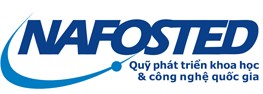 LÝ LỊCH KHOA HỌC 1. Thông tin cá nhân2. Quá trình đào tạo3. Quá trình công tác4. Ngoại ngữ (nhận xét theo các mức: A- Yếu; B- Trung bình; C- Khá; D- Thành thạo)5. Kinh nghiệm và thành tích nghiên cứu5.1. Hướng nghiên cứu chính theo đuổi trong 5 năm gần đây.Tài chính công - Ngân sách nhà nướcThị trường chứng khoán - Cổ phiếu/Trái phiếuTài chính doanh nghiệp5.2. Kết quả nghiên cứu đã được công bố hoặc đăng ký trong 5 năm gần nhất5.3. Kết quả nghiên cứu đã được công bố hoặc đăng ký6. Thông tin khác	Xác nhận của cơ quan công tác	Hà Nội, ngày 25 tháng 05 năm 2020Người khaiPhạm Mỹ Hằng Phương15. TS. Mai Thị HoaCỘNG HÒA XÃ HỘI CHỦ NGHĨA VIỆT NAMĐộc lập – Tự do – Hạnh phúcLÝ LỊCH KHOA HỌC(Theo mẫu tại Thông tư số 09/2017/TT-BGDĐT ngày 04/4/2017 của Bộ trưởng Bộ GDĐT – Phụ lục V)I. LÝ LỊCH SƠ LƯỢCHọ và tên:                              Giới tính:       NữNgày, tháng, năm sinh: 12/07/1981      Nơi sinh:  Nga Sơn- Thanh HóaHọc vị cao nhất: Tiến sĩ .    Năm nhận học vị: 2020     .Nước cấp học vị:  Việt NamChức danh khoa học cao nhất:	Năm bổ nhiệm: 	Chức vụ : Giảng viênĐơn vị công tác: Học viện Chính sách và phát triển - Bộ Kế hoạch và Đầu tưĐiện thoại liên hệ:  CQ: 	NR: ........................DĐ:0986434719Fax: 	E-mail: maihoatctt@gmail.comSố CMND: 038181000076 Ngày cấp: 10/04/2014.	Nơi cấp: Hà NộiII. QUÁ TRÌNH ĐÀO TẠOĐại học:Hệ đào tạo: Chính quyNơi đào tạo: Đại học Kinh Tế Quốc dânNgành học: Ngân hàng-Tài chínhNước đào tạo: Việt Nam	 Năm tốt nghiệp: 2003 	Bằng đại học 2: 	 Năm tốt nghiệp: 	Sau đại họcThạc sĩ chuyên ngành: Kế toán tài vụ và phân tích HĐKT.  Năm cấp bằng: 2008Nơi đào tạo: Đại học Kinh tế Quốc dân      Tên luận văn: Xây dựng mô hình kế toán chi phí sản xuất, giá thành sản phẩm trong các doanh nghiệp kinh doanh dịch vụ vận tải hàng hóa trên địa bàn Hà NộiTiến sĩ chuyên ngành: Kế toán  Năm cấp bằng: 2020Nơi đào tạo: Đại học Thương MạiTên luận án: Nghiên cứu các yếu tố ảnh hưởng đến tính minh bạch thông tin trên BCTC của các doanh nghiệp phi tài chính niêm yết trên TTCK Việt NamIII. QUÁ TRÌNH CÔNG TÁC CHUYÊN MÔNIV. QUÁ TRÌNH NGHIÊN CỨU KHOA HỌC1. Các đề tài nghiên cứu khoa học đã và đang tham gia trong 5 năm gần đây nhất:2. Các công trình khoa học đã công bố trong 5 năm gần đây nhất:Một số Hình ảnh hoạt động của Trung tâm Bồi dưỡng, Tư vấn và Phản biện Chính sách Trung tâm tổ chức khóa học Toeic chuẩn đầu ra dành cho sinh viên: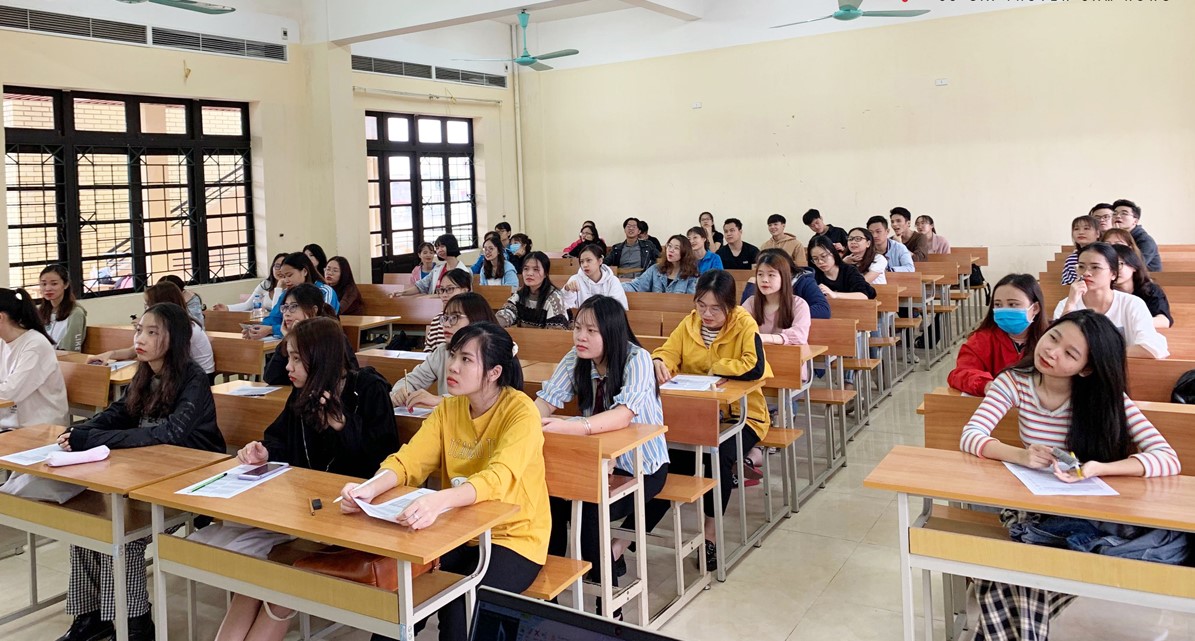 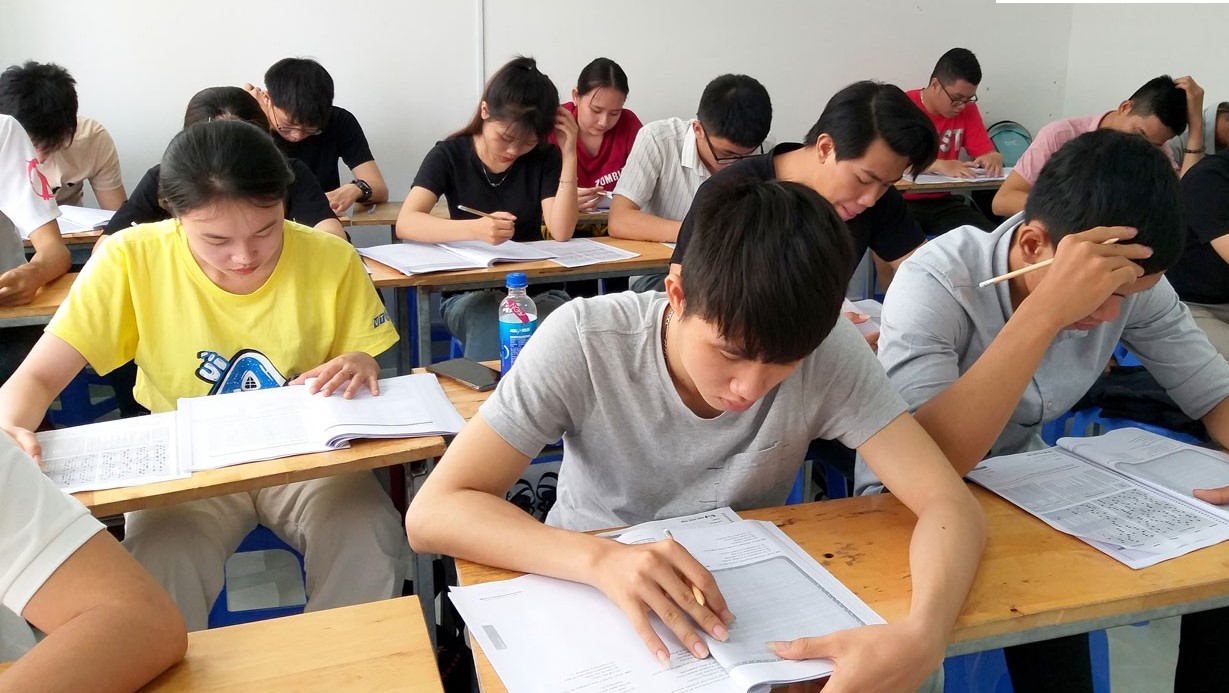 Hình ảnh khóa học Khởi sự kinh doanh do Trung tâm tổ chức: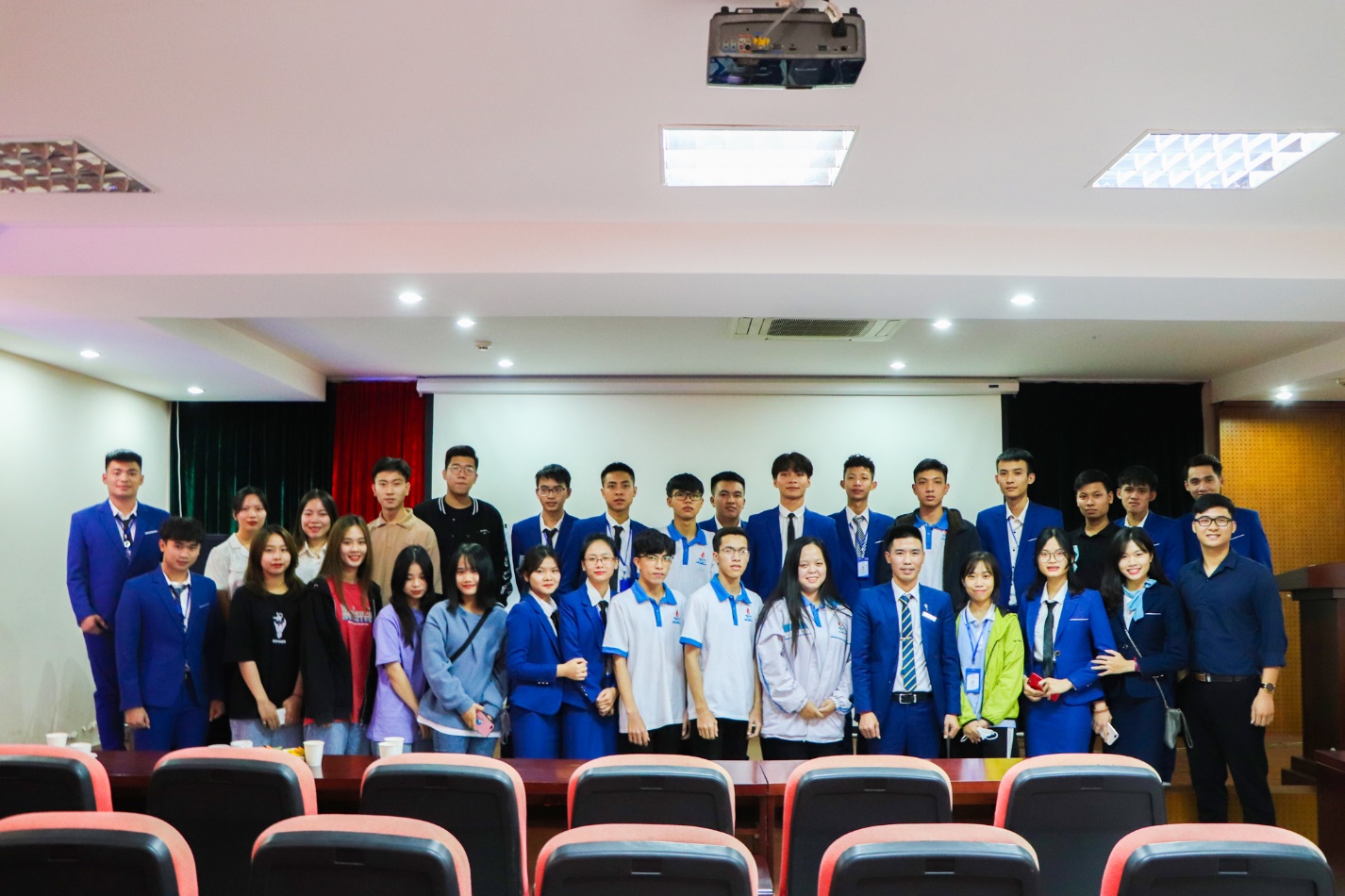 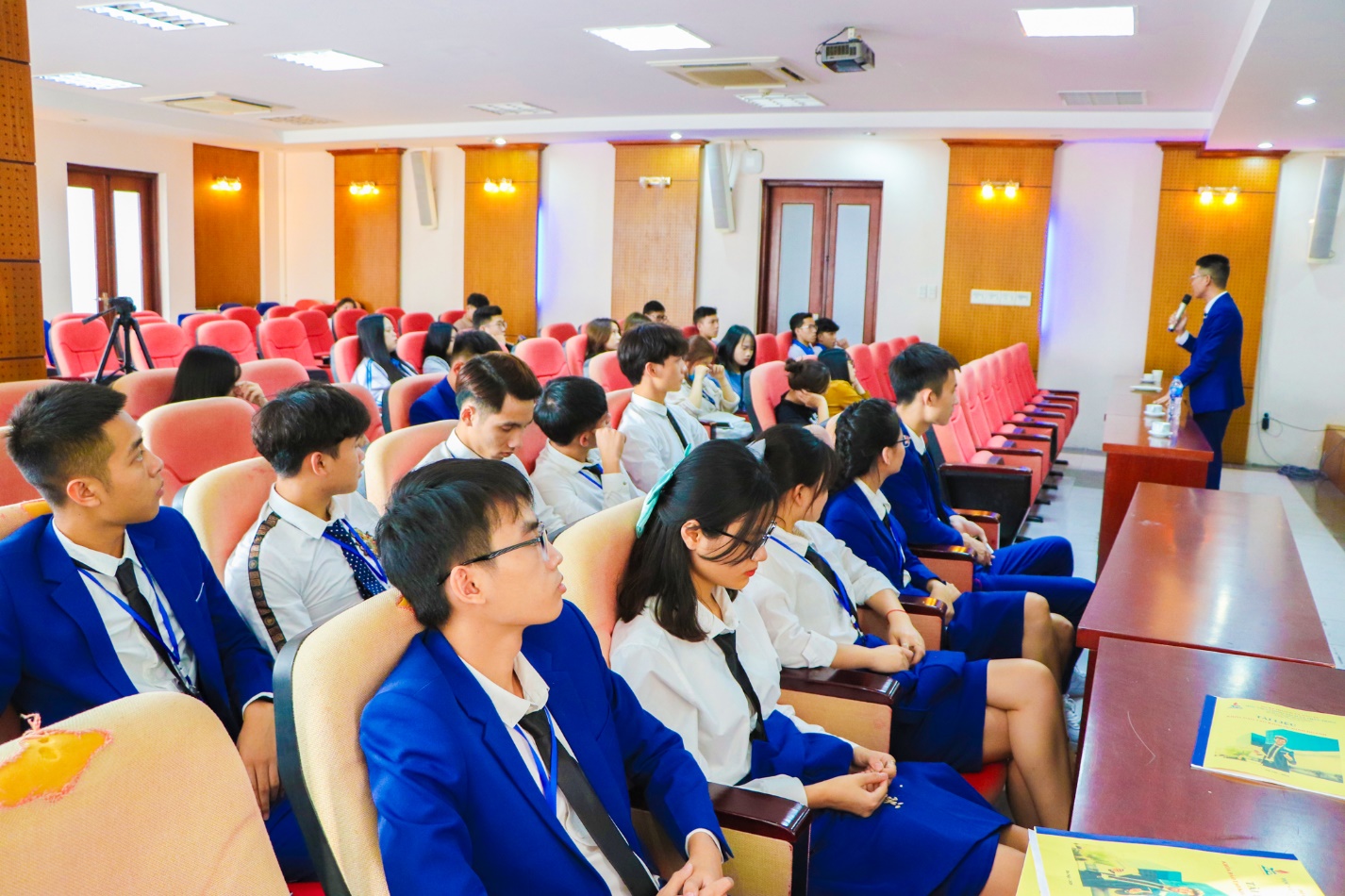 Hình ảnh khóa đào tạo Quản trị doanh nghiệp cơ bản: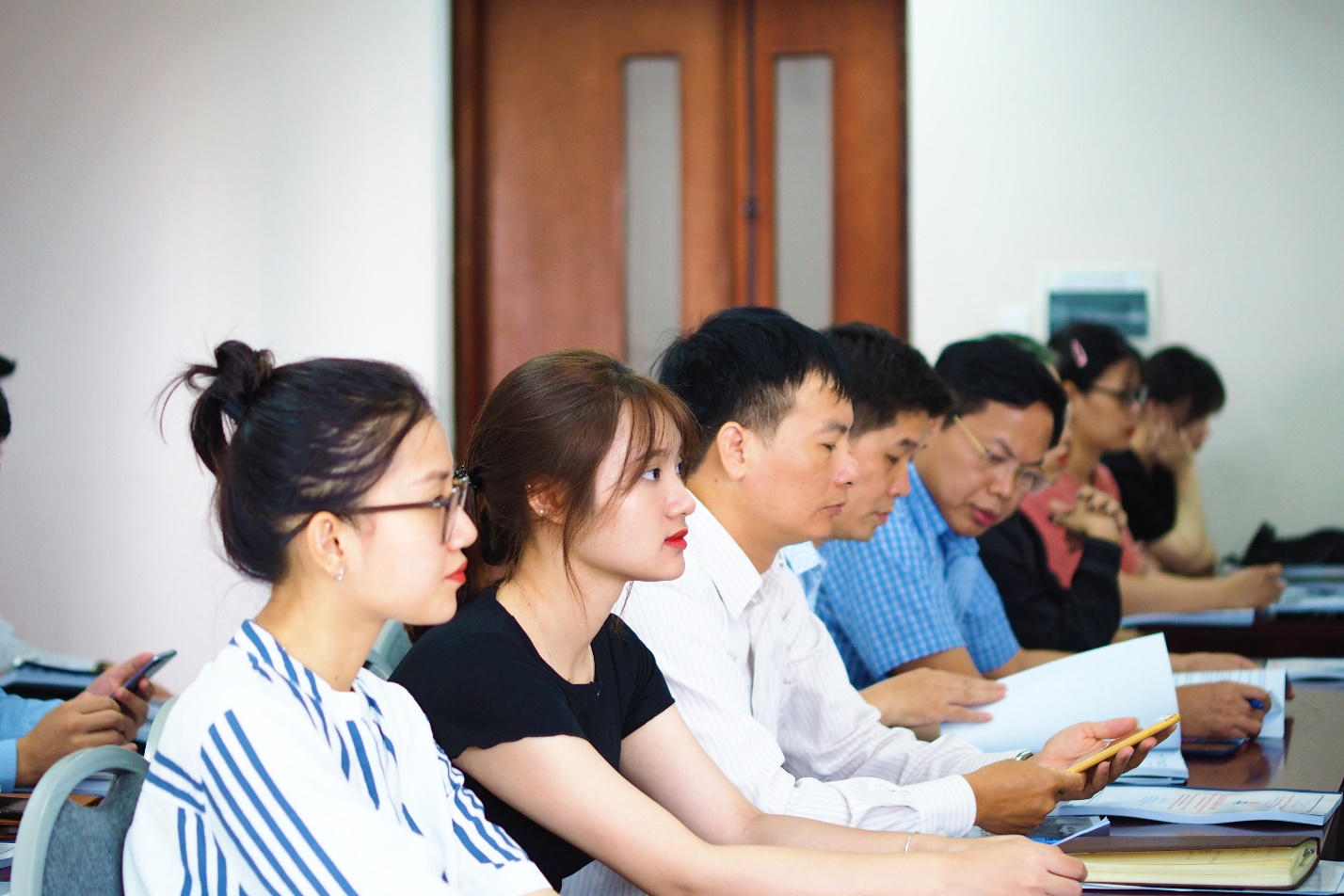 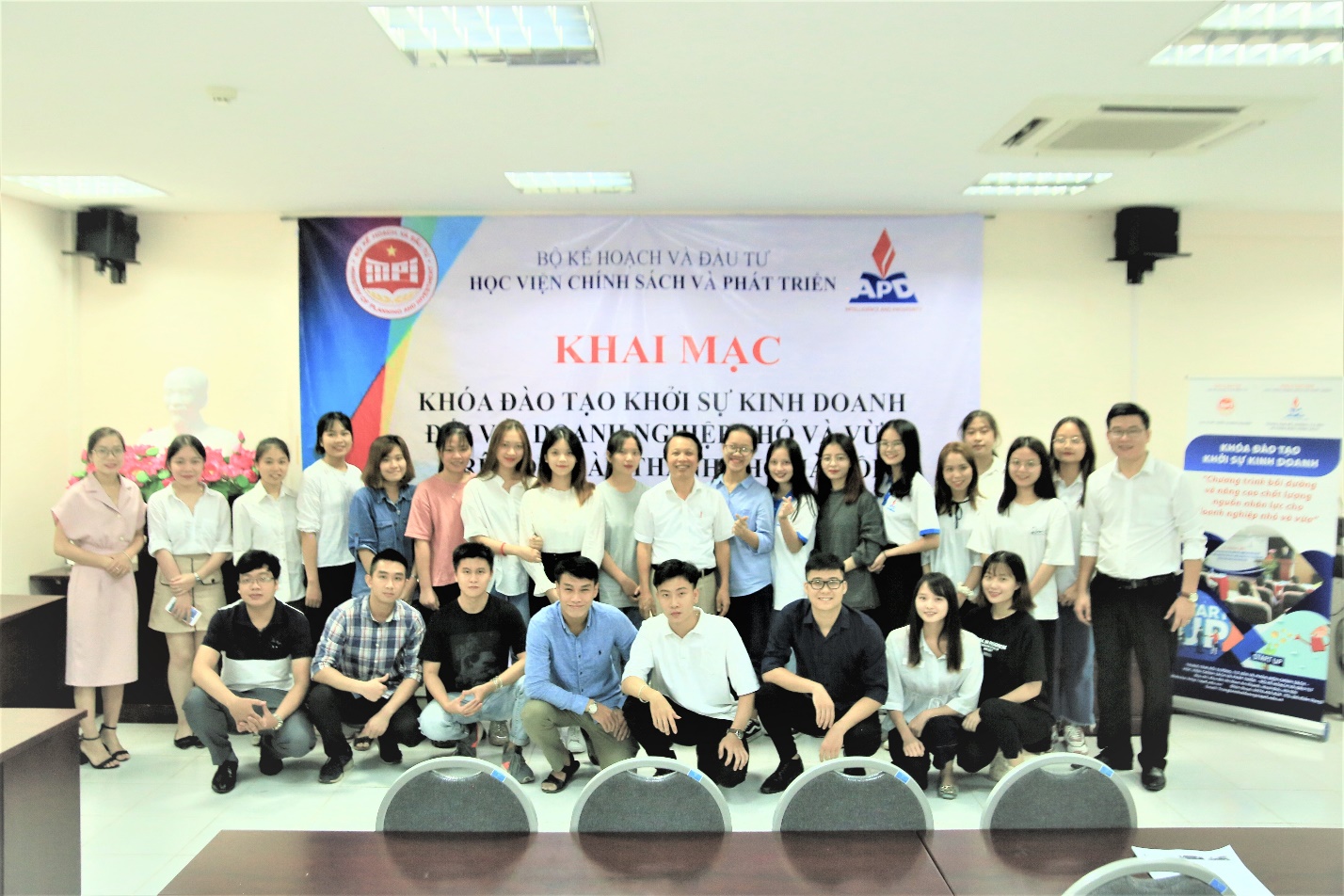 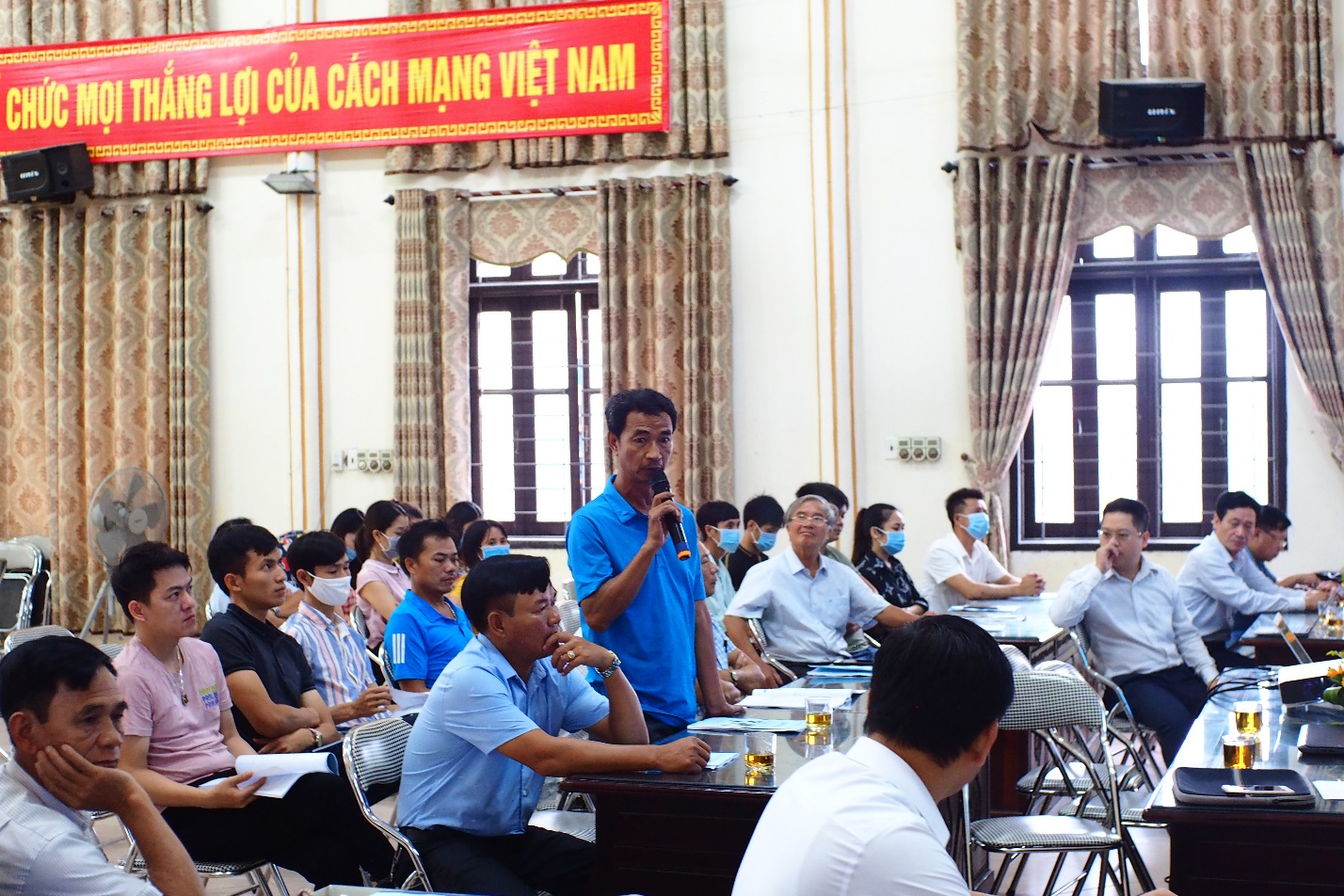 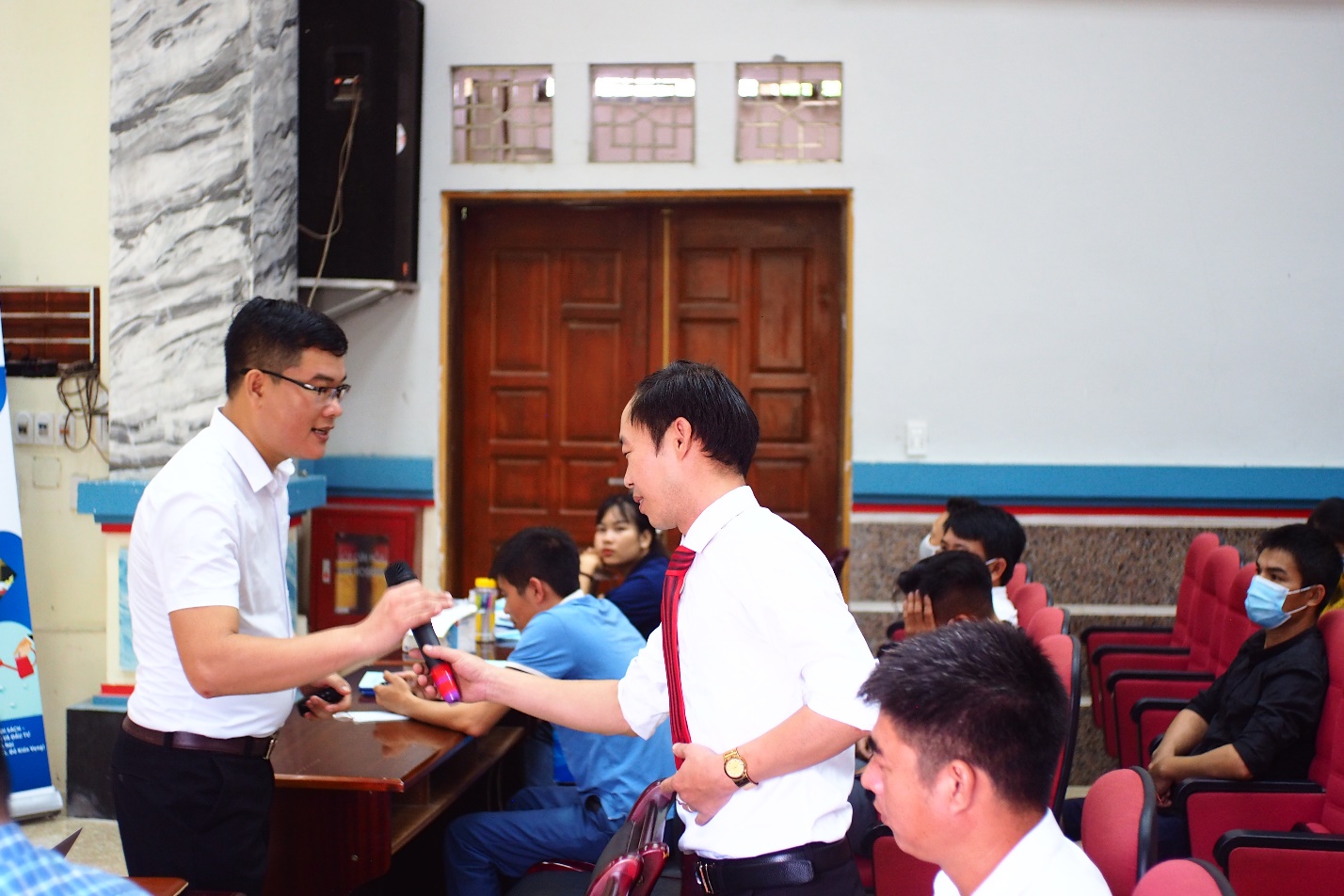 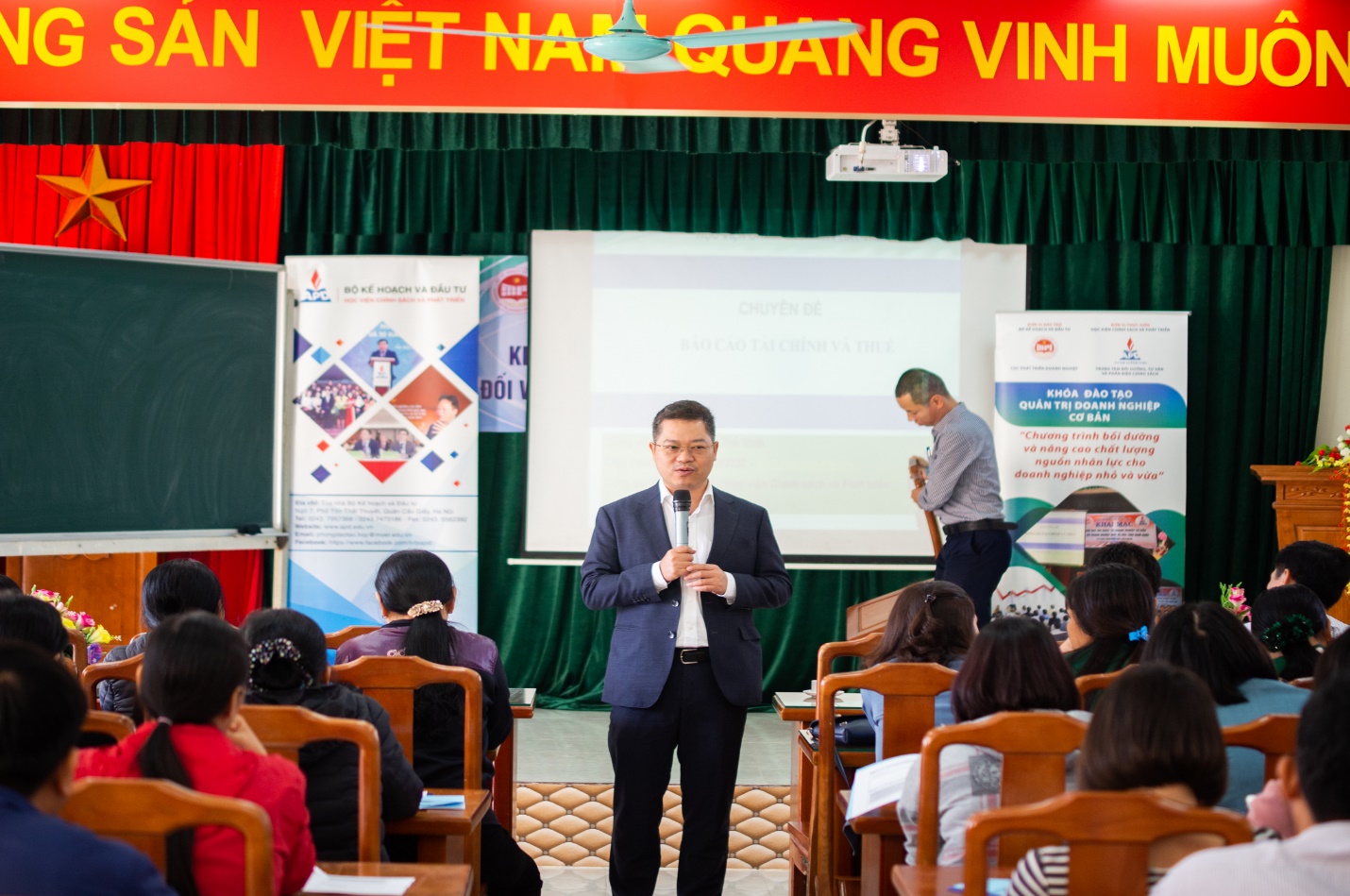 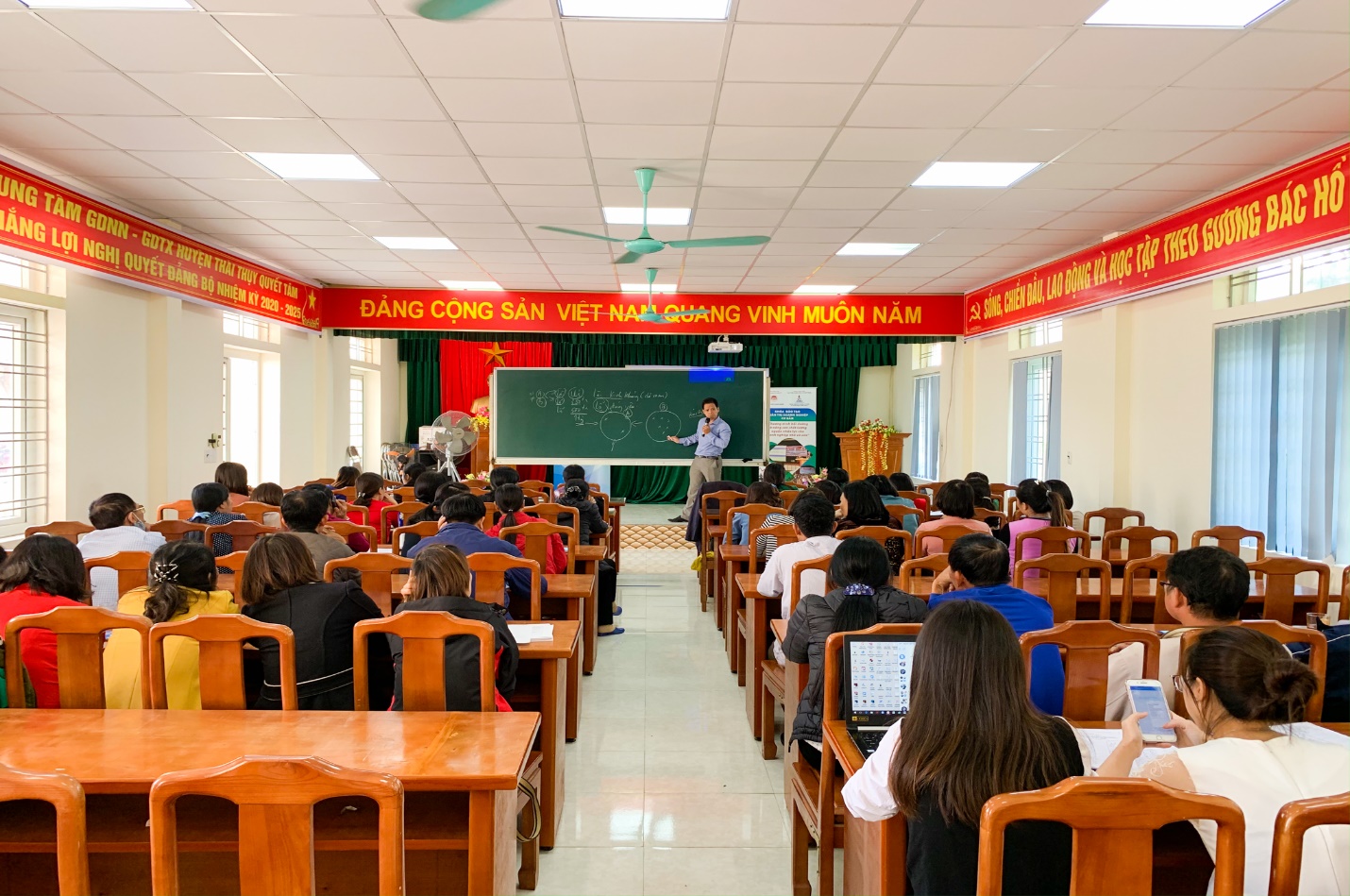 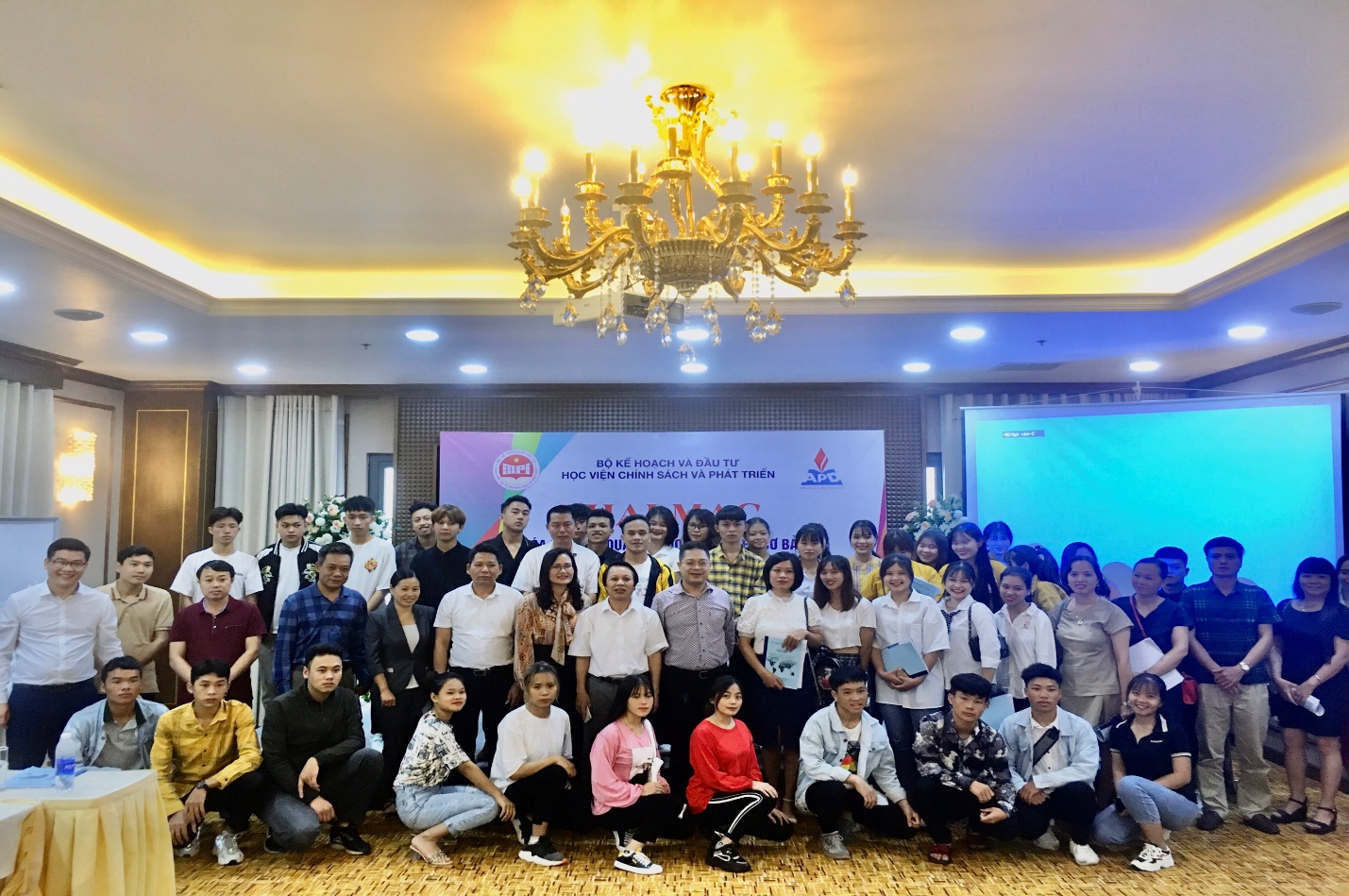 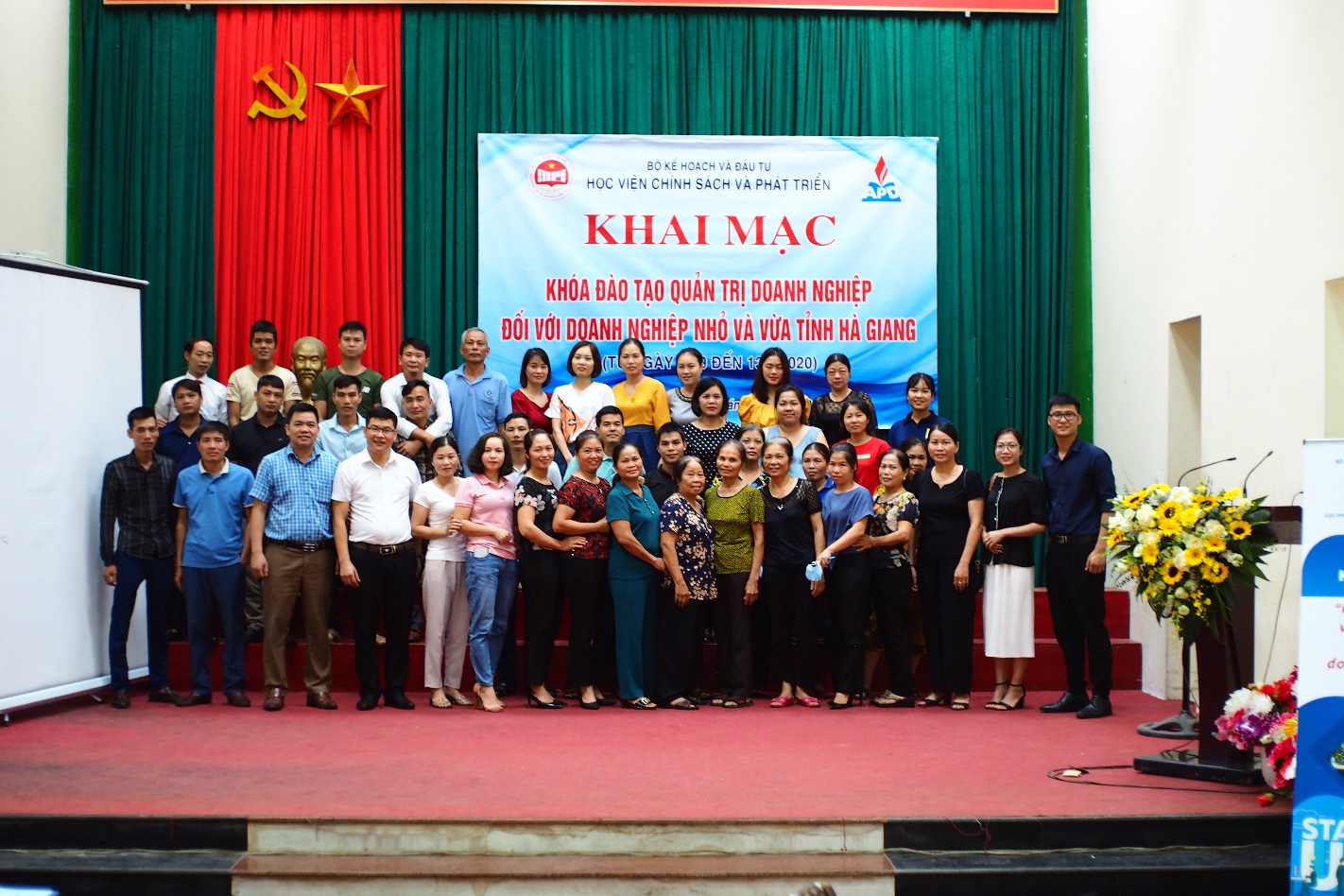 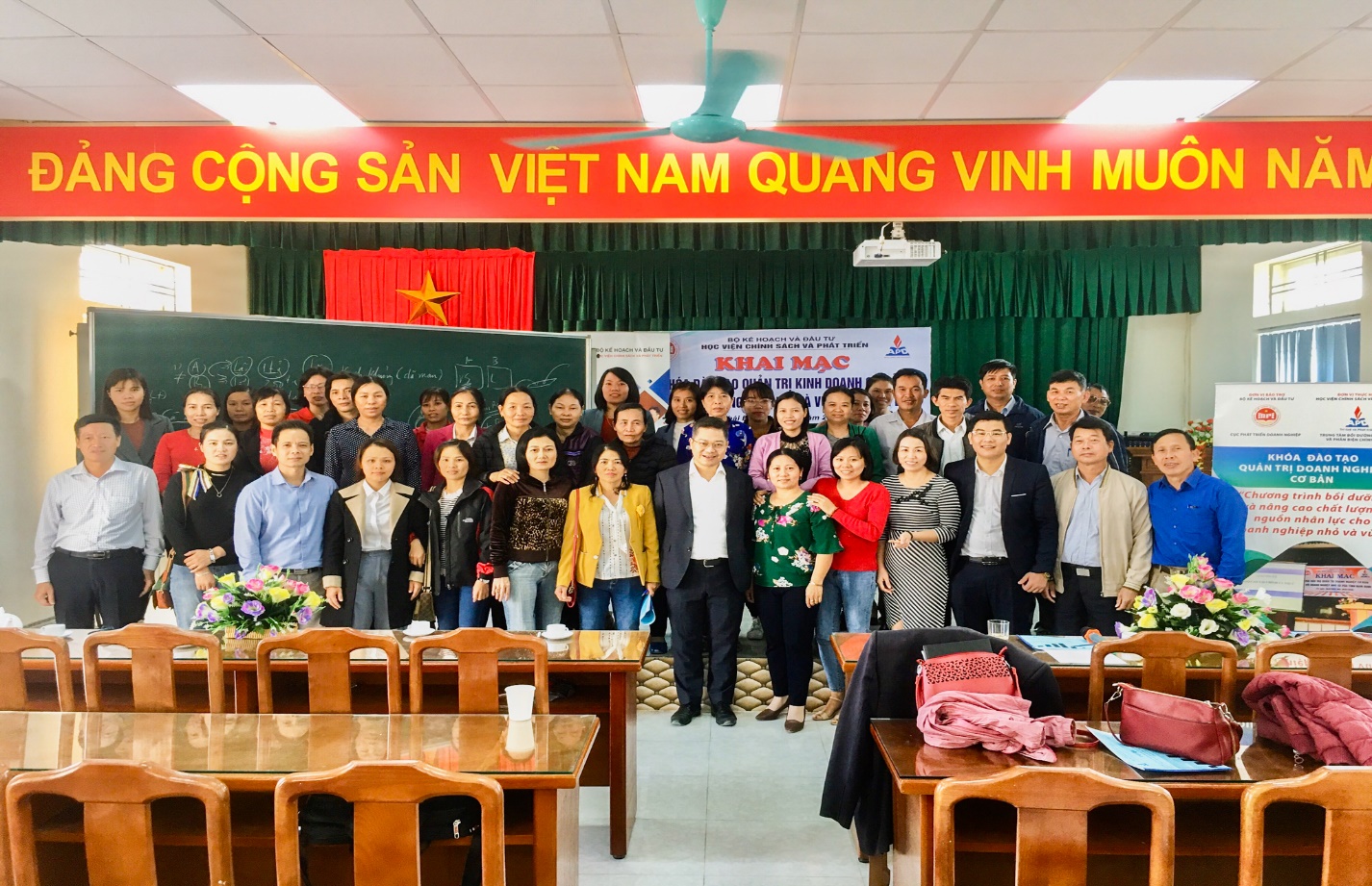 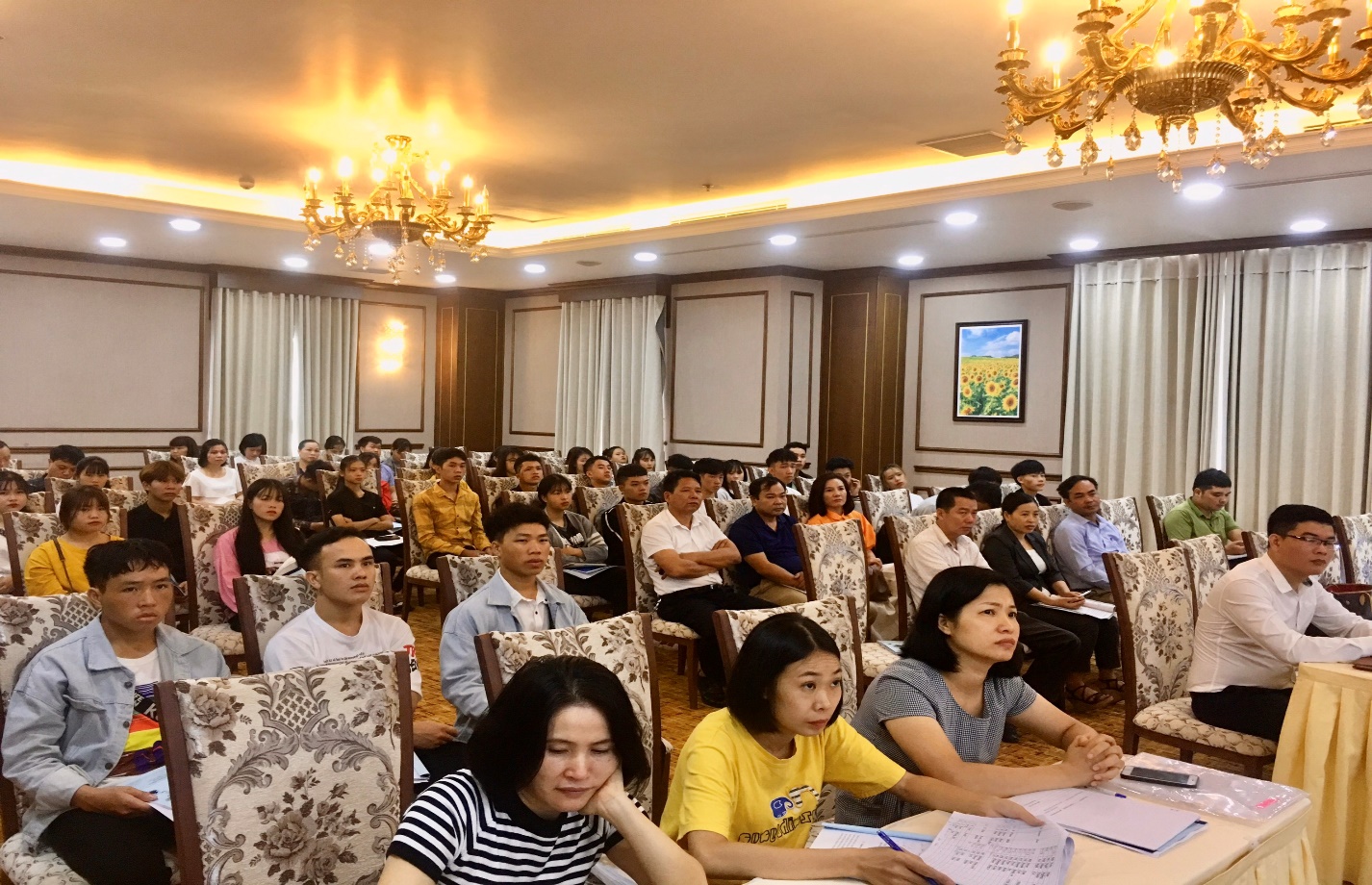 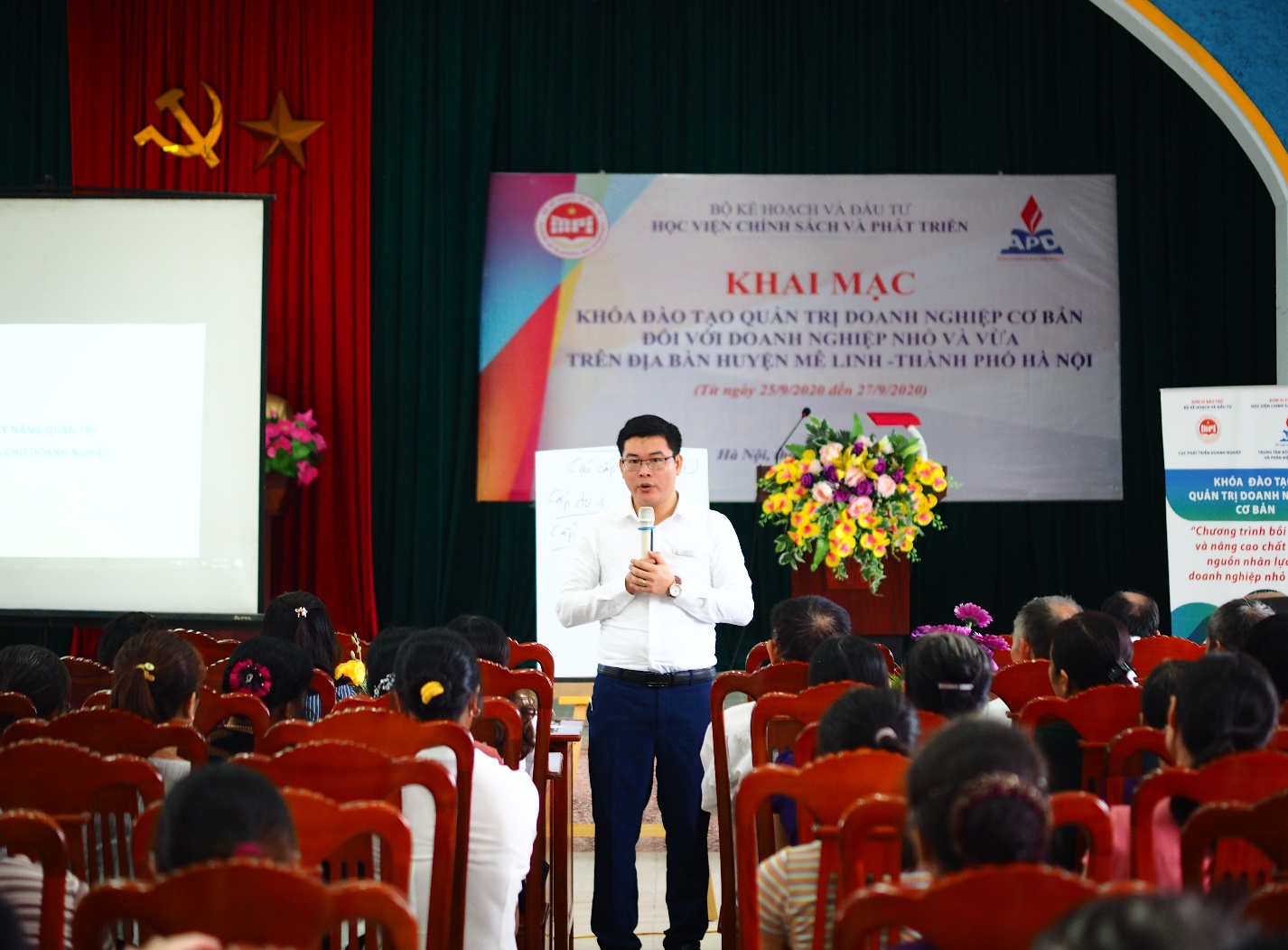 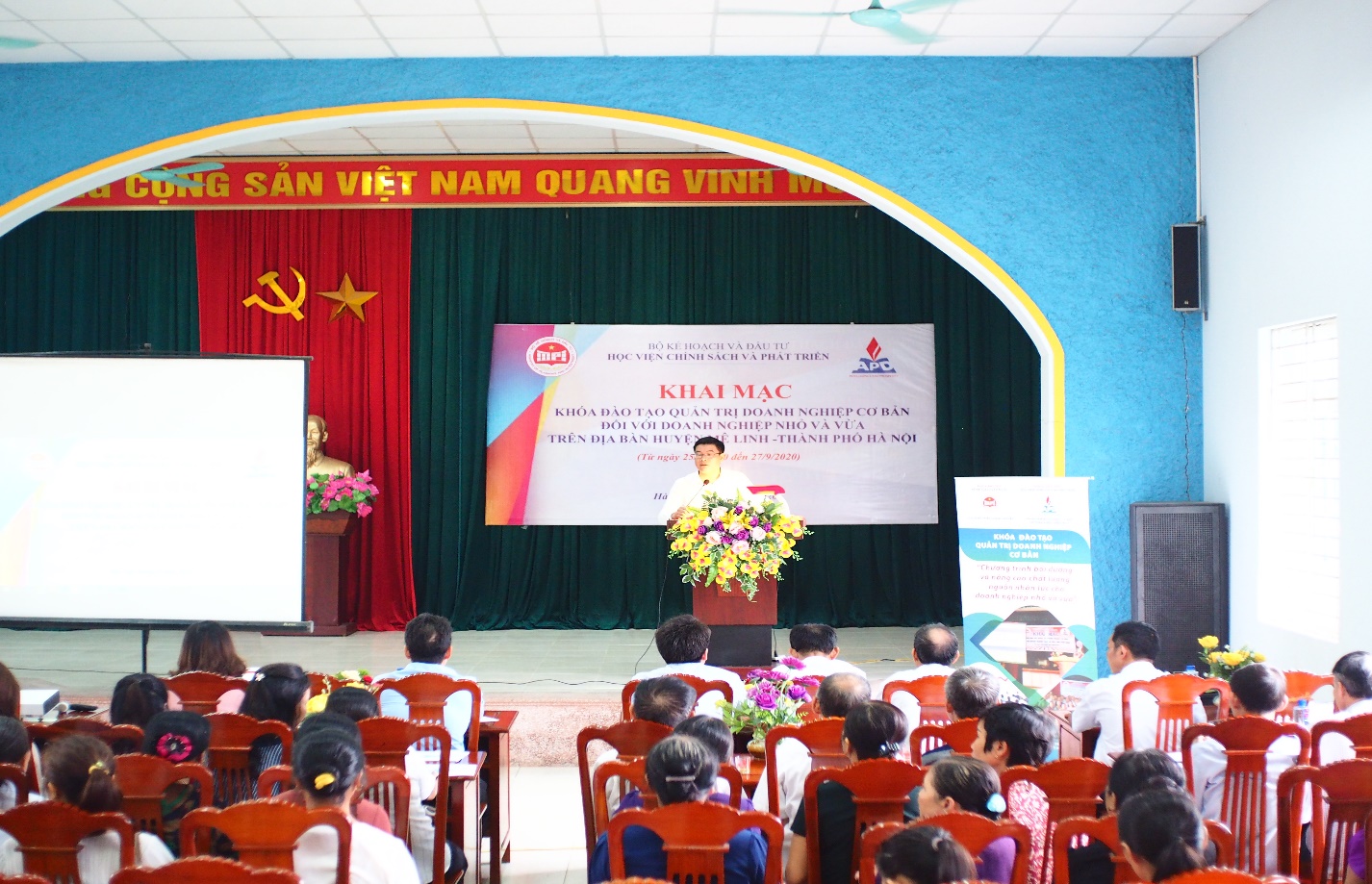 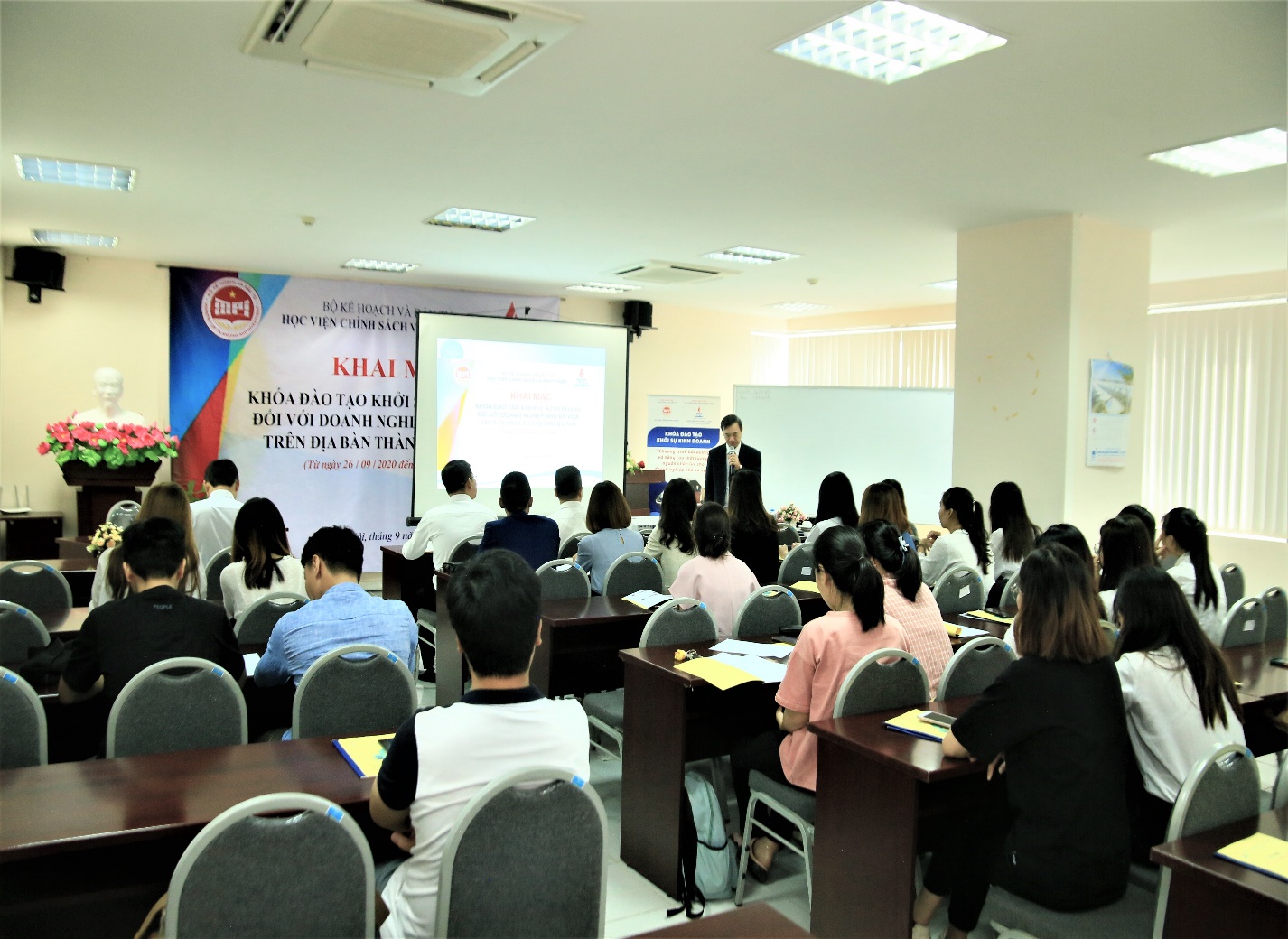 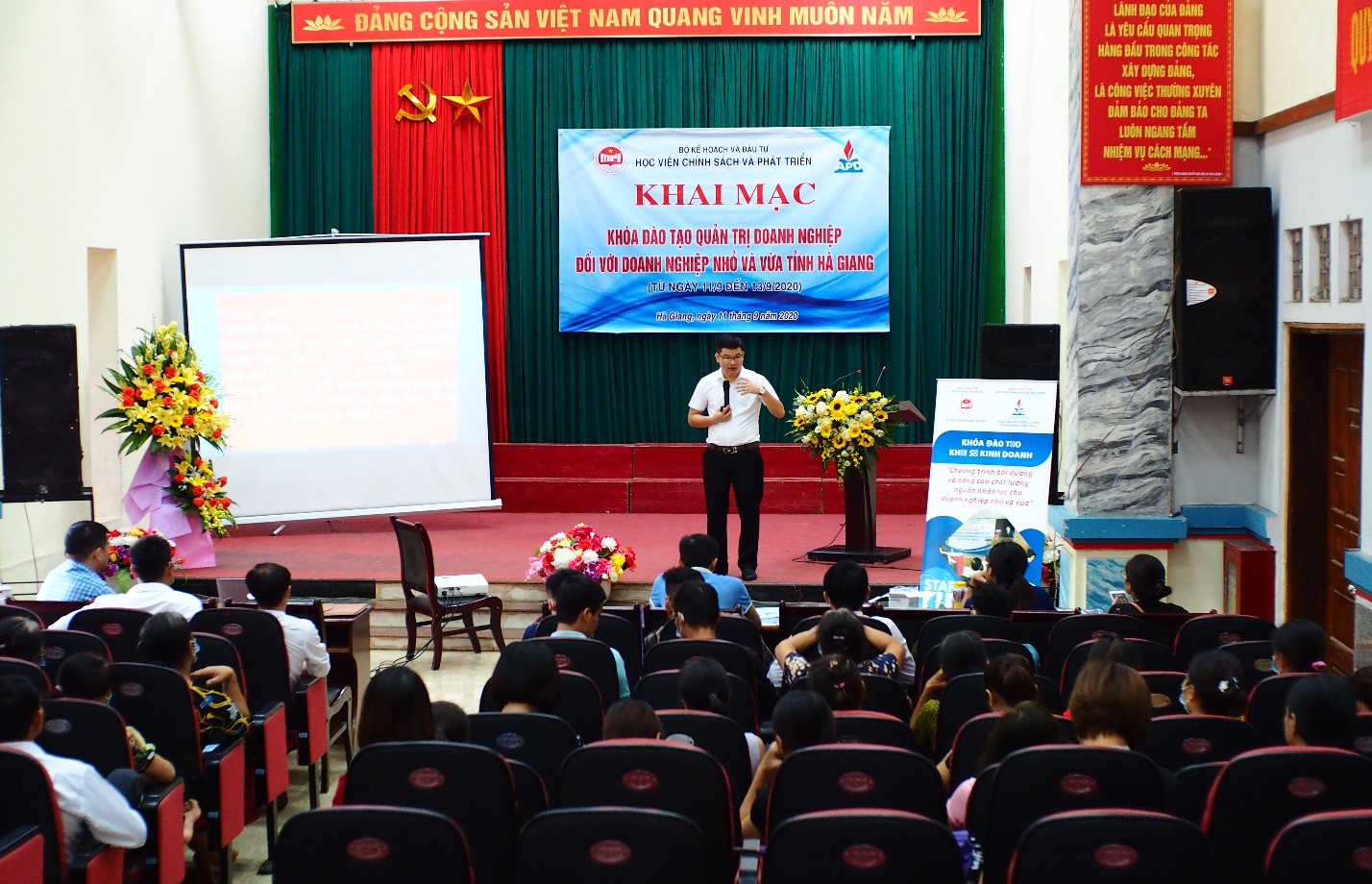 Hình ảnh khóa đào tạo nghiệp vụ Đấu thầu cơ bản: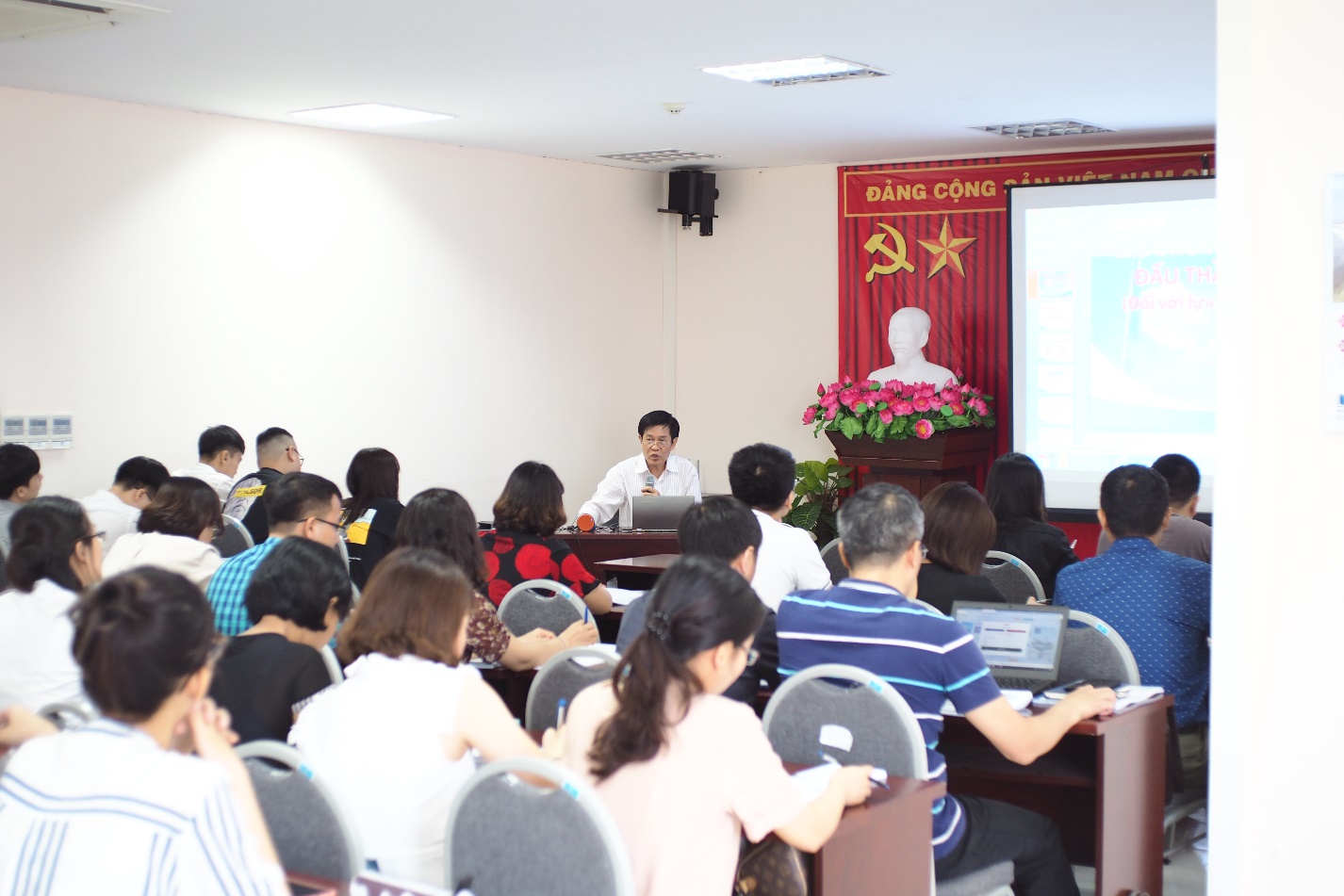 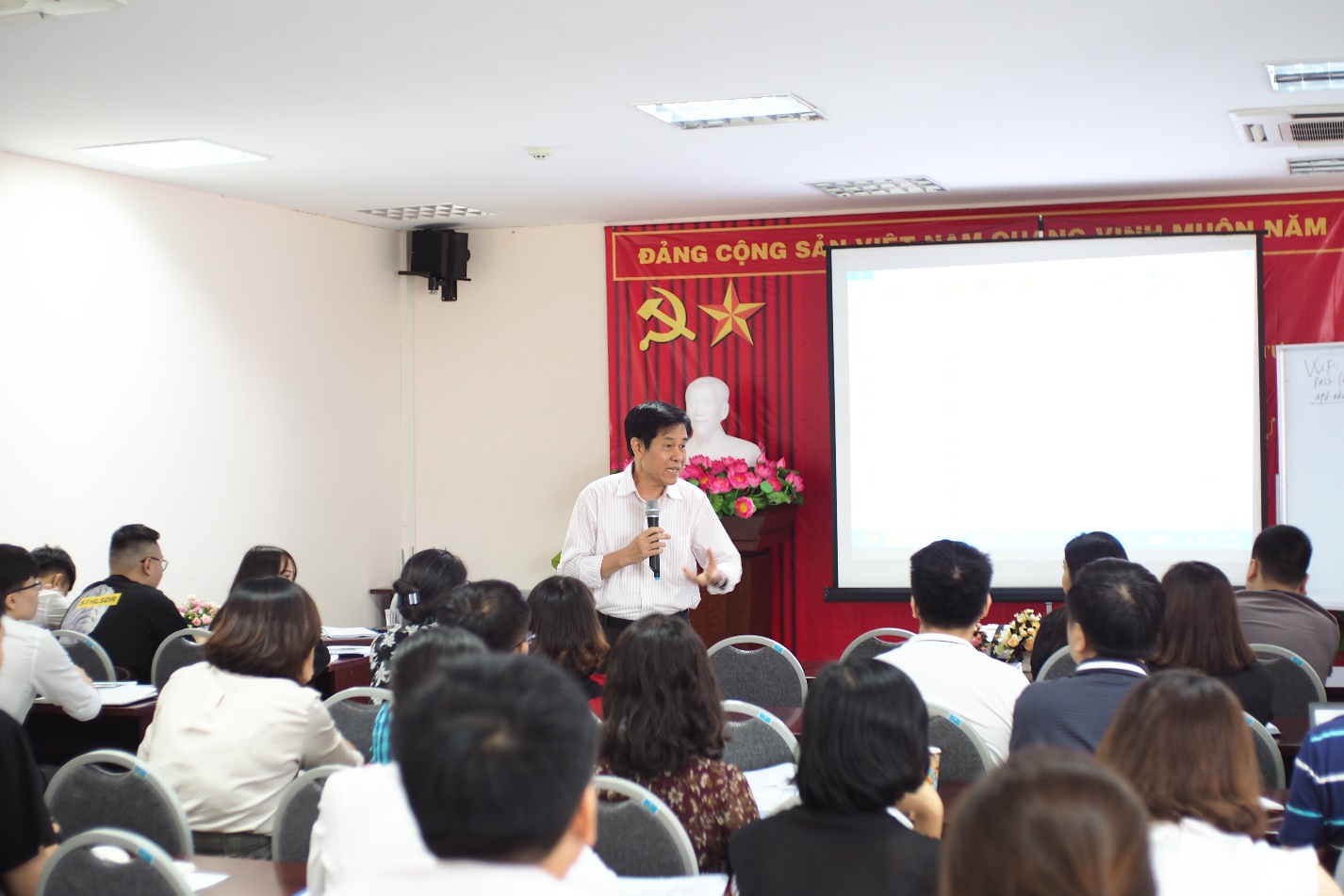 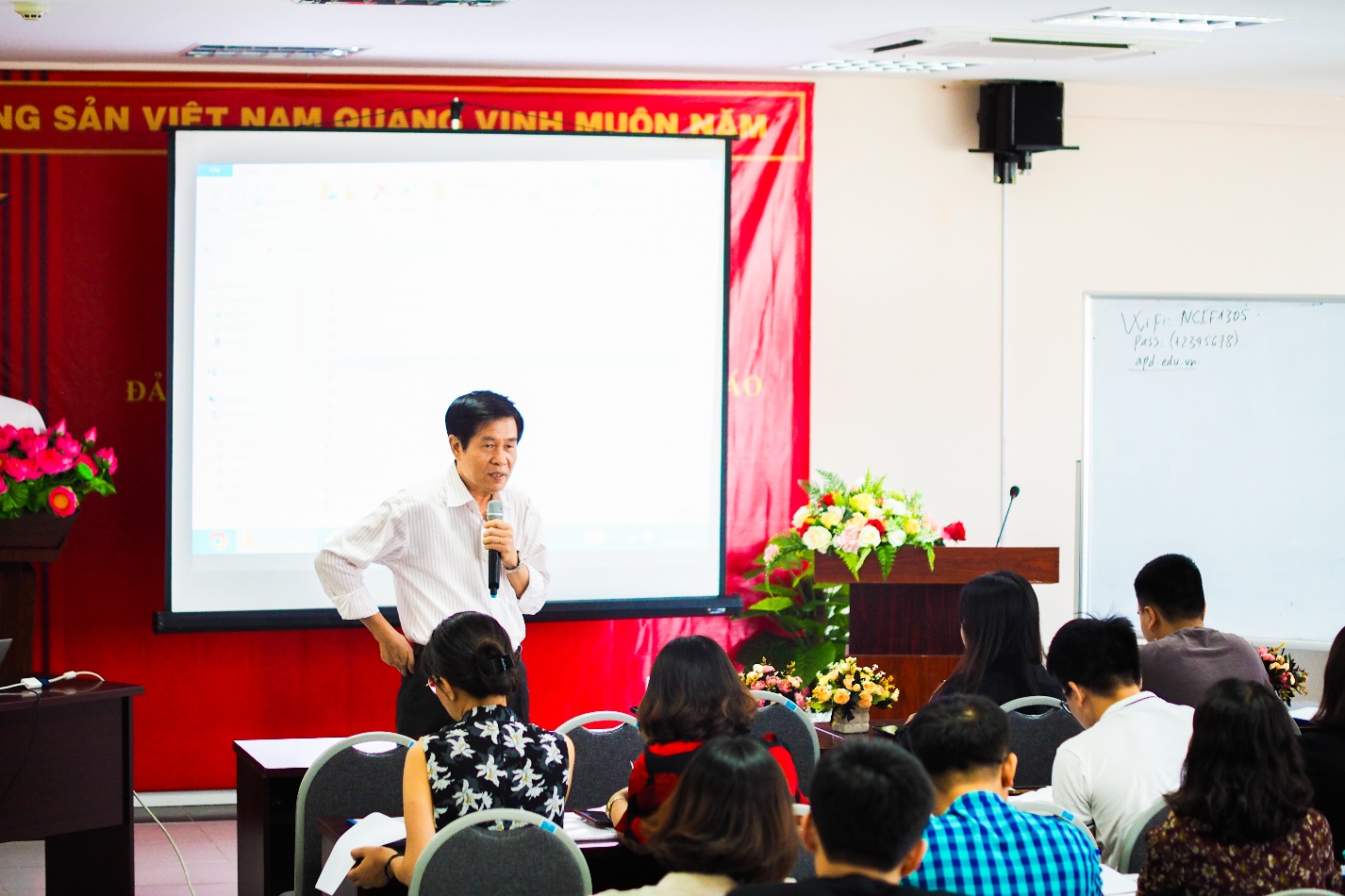 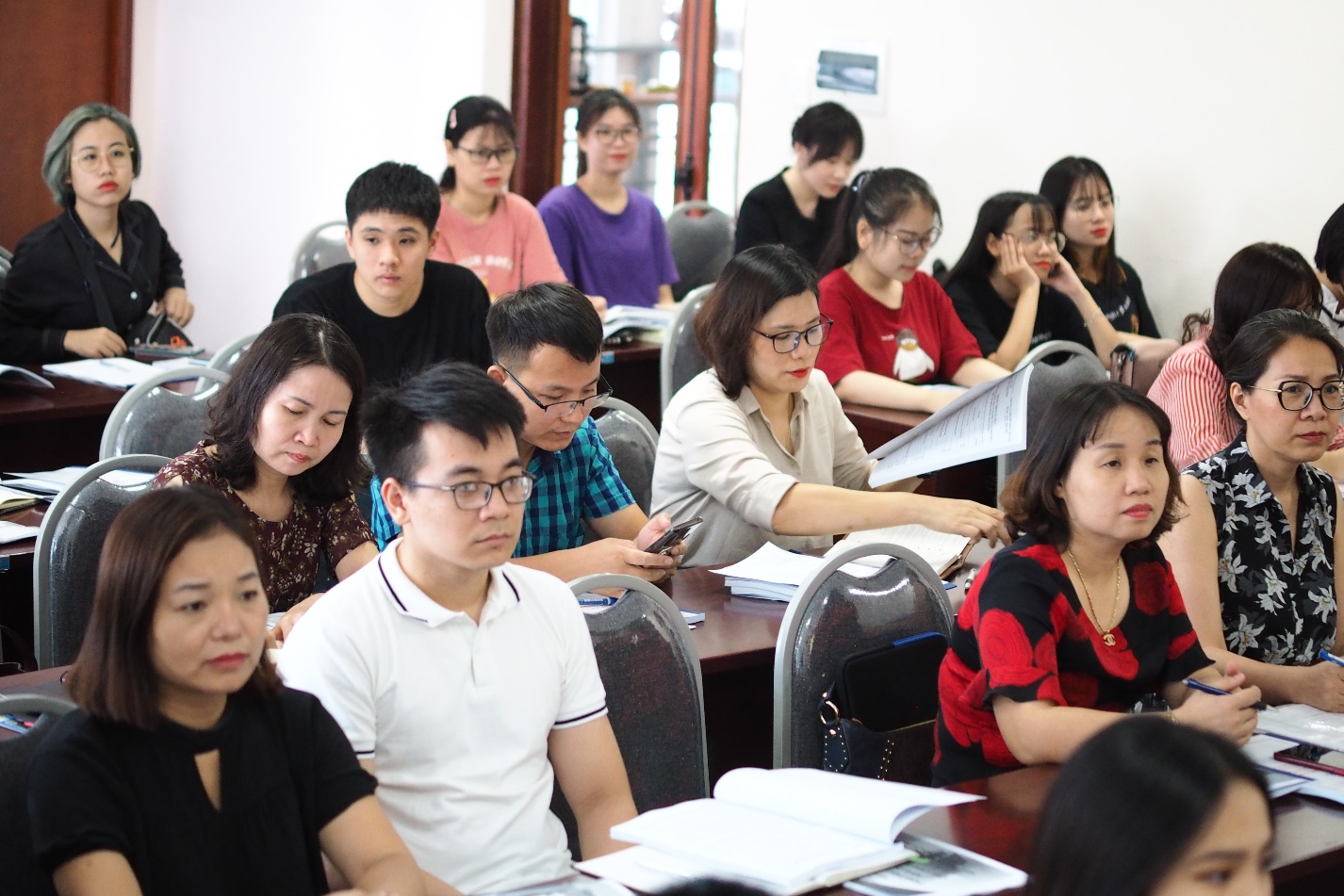 Một số hình ảnh khác: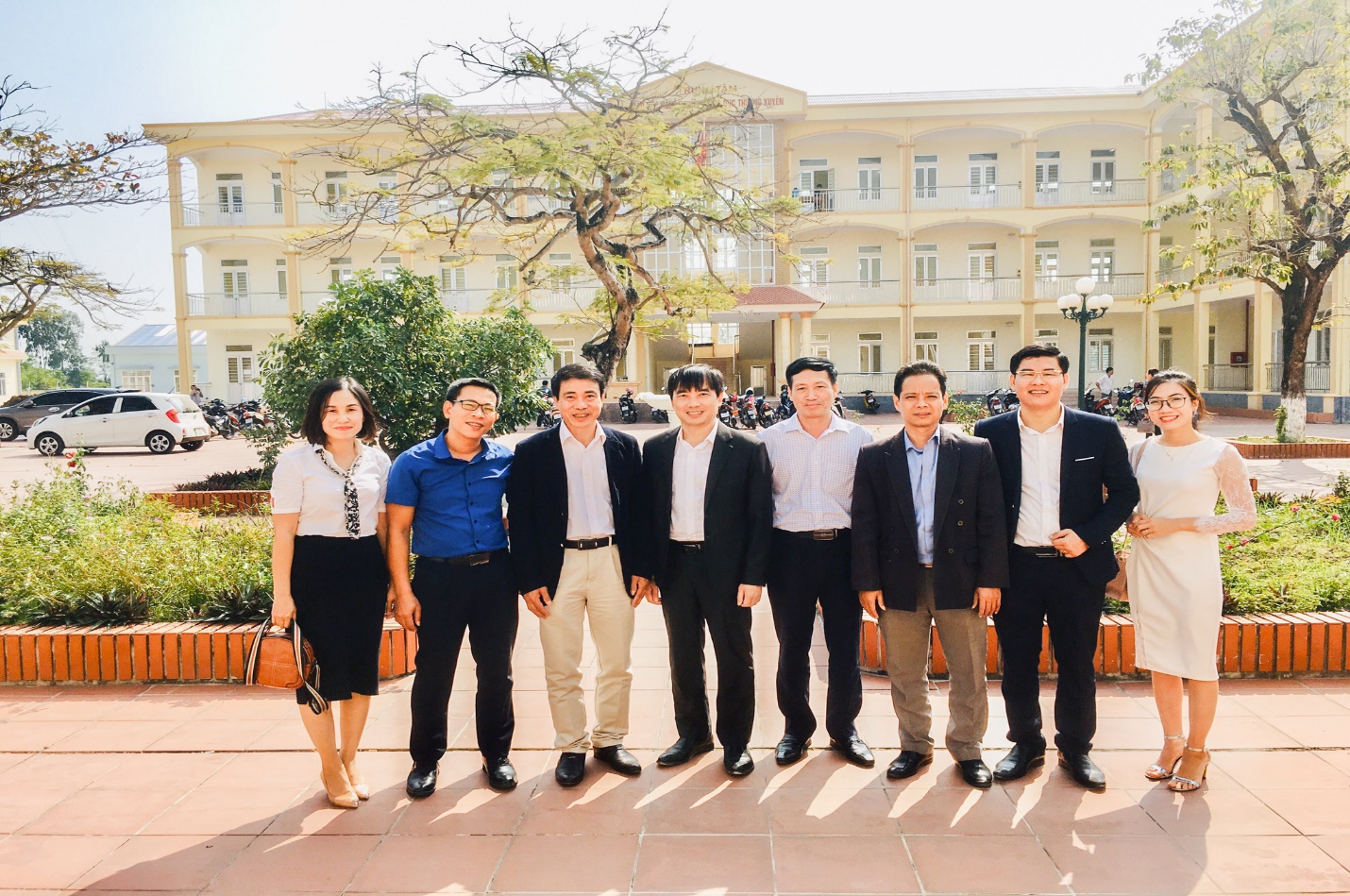 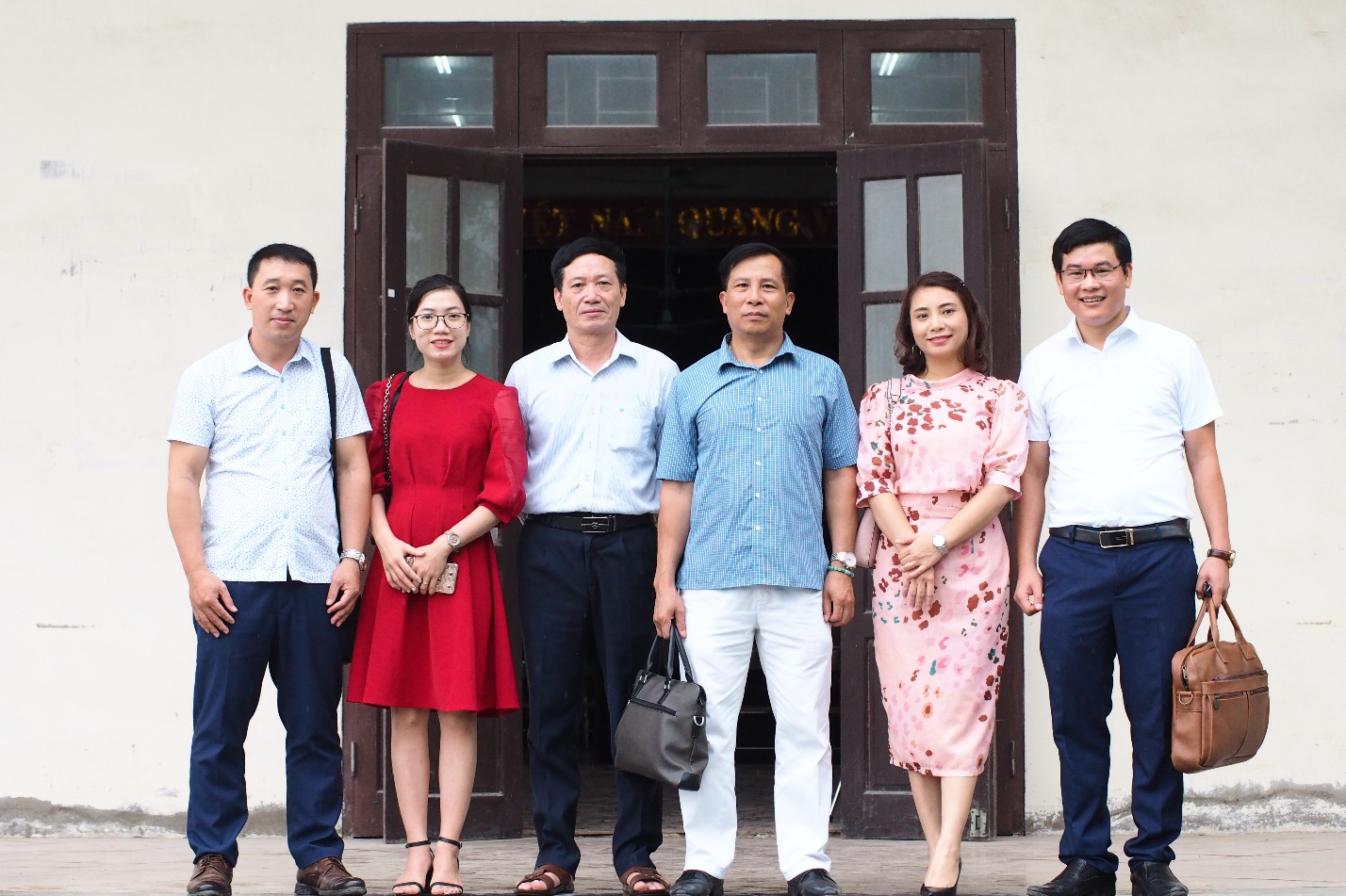 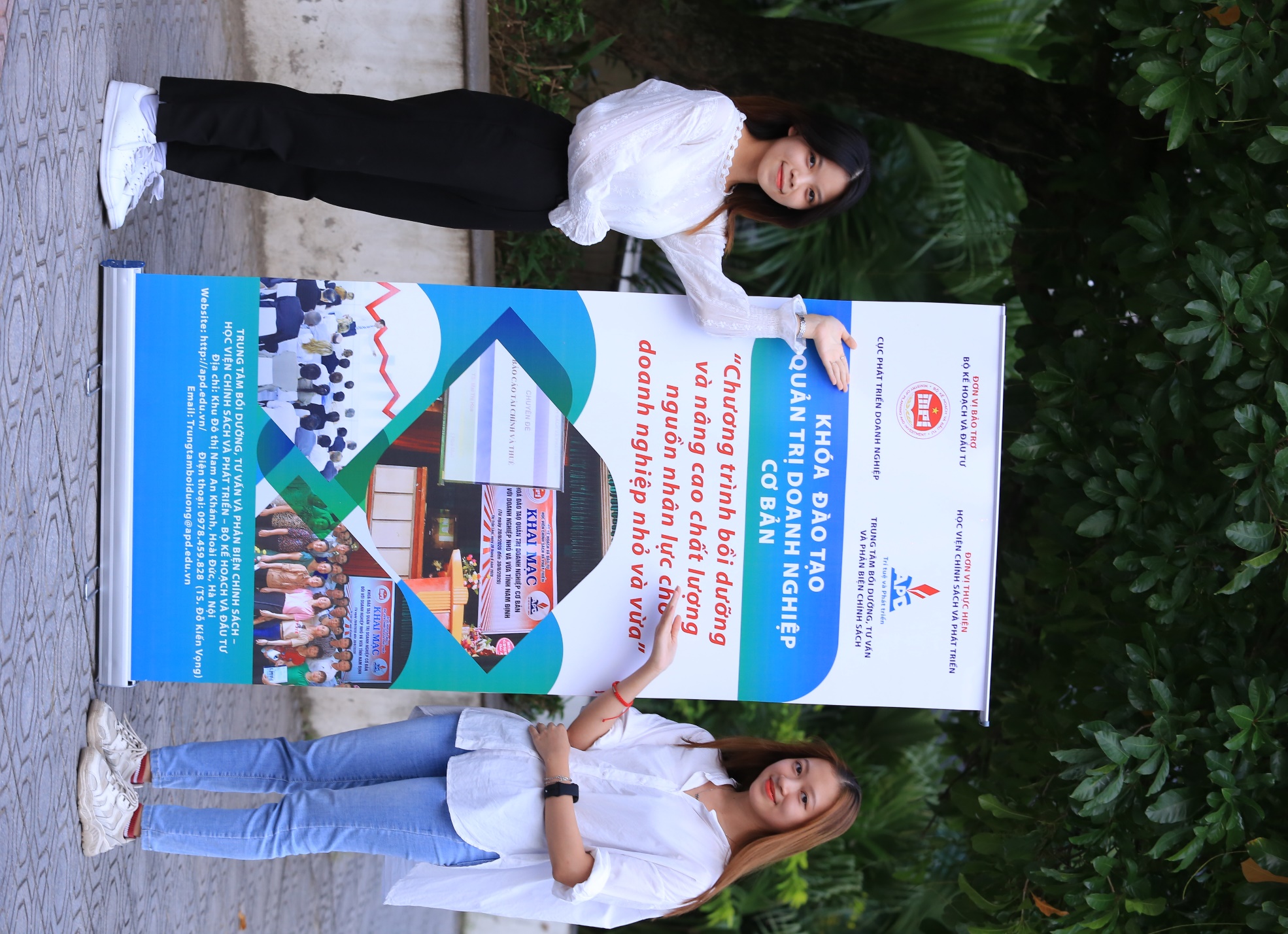 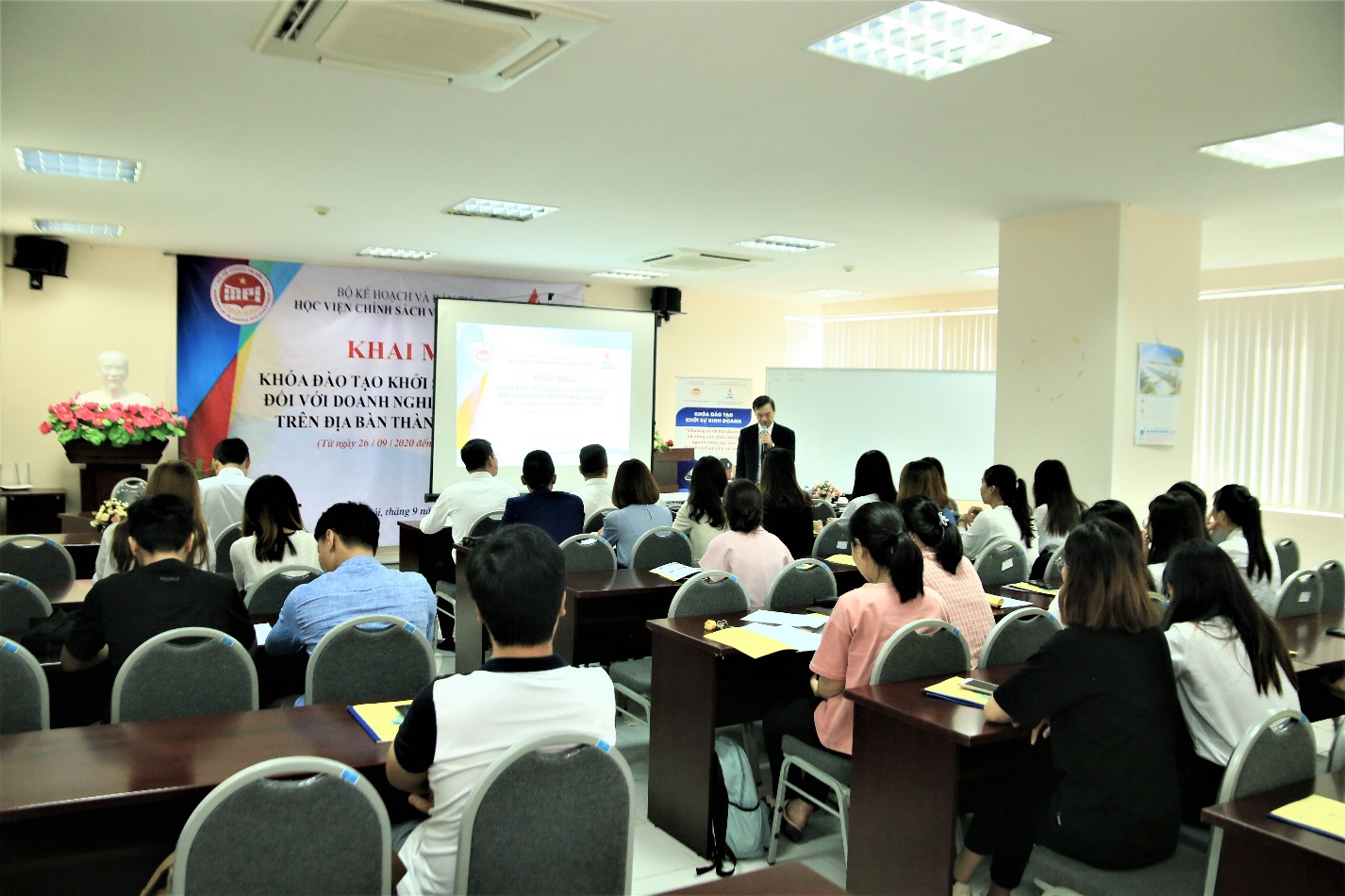 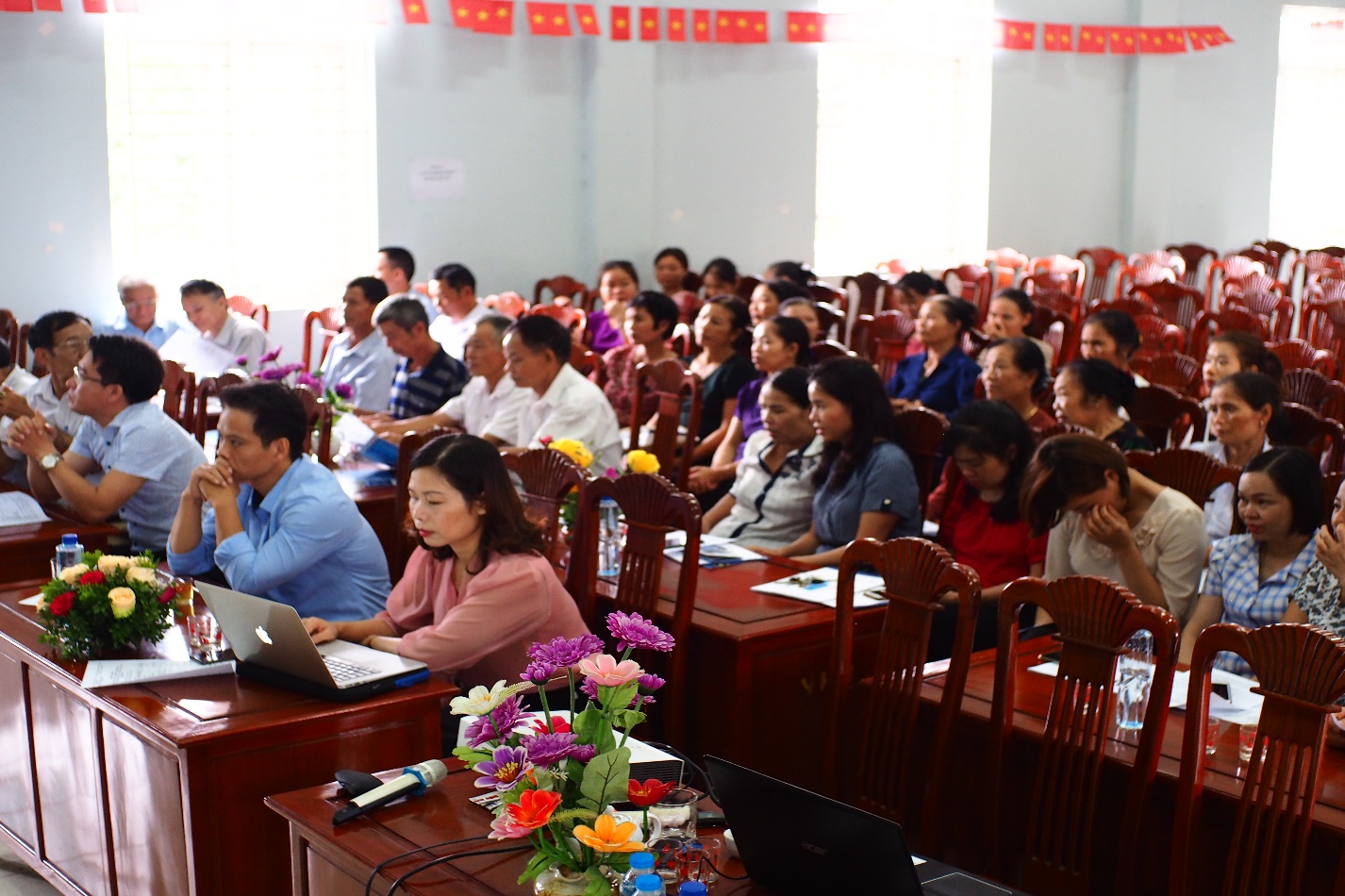 Tên đơn vị(Tiếng Việt)Trung tâm Bồi dưỡng, Tư vấn và Phản biện Chính sách Tên đơn vị(Tiếng Anh)Center for Training, Consultancy and PolicyAnalysisTên viết tắtCCPTrụ sởTòa  nhà  D25, Ngõ 7, phốTôn Thất Thuyết, quận Cầu Giấy, Thành phố Hà NộiĐiện thoại(024) 3747 3186  Fax(024) 3747 5217Hotline0978.459.828 – 0243.7957358     EmailTrungtamboiduong@apd.edu.vn  Websitehttp://apd.edu.vn/trung-tam-boi-duong-va-tu-van-phat-trienSTTHọ và TênPhụ tráchĐiện thoại liên hệEmailGhi chú1TS. Đỗ Kiến VọngPhó giám đốcPhụ trách trung tâm0978459828Dokienvong@apd.edu.vn2ThS. Ngô Xuân KhoaPhụ trách hoạt độngTư vấn và Phản biện Chính sách0913238981Akhoa123@gmail.com3ThS. Nguyễn Thị HàPhụ tráchCông tác kế toán0979070817Nguyenthiha80@gmail.com4ThS. Nguyễn Thị Thanh PhượngPhụ trách hoạt độngĐào tạo, Bồi dưỡng và Hành chính0363432486Thanhphuong.tp0108@gmail.com5TS. Phùng Đình VịnhPhụ trách hoạt độngĐào tạo, Bồi dưỡng0968335569Vinhapd@gmail.comMãTên khóa họcNV01Bồi dưỡng nghiệp vụ Hải quanNV02Bồi dưỡng nghiệp vụ Đấu thầuNV03Kế toán tài chính & ThuếNV04Tiếng AnhNV05Tin họcMãTên khóa họcDN01Khởi sự kinh doanhDN02Quản trị kinh doanh cơ bảnDN03Quản trị kinh doanh chuyên sâuDN04DN05MãTên khóa họcKN01Xây dựng hình ảnh chuyên nghiệpKN02Kỹ năng làm việc nhómKN03Kỹ năng thư ký hành chínhKN04Kỹ năng quản lý dự ánKN05Quản lý Thời gianKN06Xây dựng đội nhómKN07Giải quyết mâu thuẫnKN08Giao tiếp hiệu quảKN09Giải quyết vấn đề và ra quyết địnhKN10Thuyết trình hiệu quảKN11Kỹ năng họp hànhKN12Sơ đồ tư duyKN13Quản lý căng thẳng/giải tỏa stressKN14Kỹ năng quản lý cơ bảnKN15Kỹ năng quản lý nâng caoKN16Phát triển kỹ năng lãnh đạoKN17Phát triển đội nhómKN18Xác định mục tiêu và Lập kế hoạchKN19Kỹ năng dẫn dắt cuộc họpKN20Kỹ năng uỷ nhiệm công việcSTTĐịa điểmTên khóa họcThời gian thực hiện1TP Hà NộiLớp ToiecTháng 7/20202TP Hà NộiLớp đấu thầu cơ bảnTháng 7/20203Tỉnh Ninh BìnhKhóa đào tạo quản trị kinh doanh cơ bản cho cán bộ, lãnh đạo quản lý và nhân viên các doanh nghiệp nhỏ và vừa trên địa bàn tỉnh Ninh BìnhTháng 8/20204Tỉnh Nam ĐịnhKhóa đào tạo quản trị kinh doanh cơ bản cho cán bộ, lãnh đạo quản lý và nhân viên các doanh nghiệp nhỏ và vừa trên địa bàn tỉnh Nam Định Tháng 8/20205Tỉnh Hà GiangKhóa đào tạo quản trị kinh doanh cơ bản cho cán bộ, lãnh đạo quản lý và nhân viên các doanh nghiệp nhỏ và vừa trên địa bàn tỉnh Hà Giang Tháng 9/20206Tỉnh Lào CaoKhóa đào tạo quản trị kinh doanh cơ bản cho cán bộ, lãnh đạo quản lý và nhân viên các doanh nghiệp nhỏ và vừa trên địa bàn tỉnh Lào Cai Tháng 9/20207TP Hà NộiKhóa đào tạo khởi sự kinh doanh hỗ trợ doanh nghiệp nhỏ và vừa trên địa bàn Hà Nội Tháng 9/20208TP Hà NộiKhóa đào tạo quản trị kinh doanh cơ bản cho cán bộ, lãnh đạo quản lý và nhân viên các doanh nghiệp nhỏ và vừa trên địa bàn huyện Mê Linh, Hà NộiTháng 9, Tháng 10/2020Tỉnh Quảng NinhKhóa đào tạo quản trị kinh doanh cơ bản cho cán bộ, lãnh đạo quản lý và nhân viên các doanh nghiệp nhỏ và vừa trên địa bàn tỉnh Quảng NinhTháng 10/20209Tỉnh Thanh HóaKhóa đào tạo khởi sự kinh doanh hỗ trợ doanh nghiệp nhỏ và vừa trên địa bàn tnhr Thanh Hóa Tháng 10/202010Tỉnh Tuyên QuangKhóa đào tạo quản trị kinh doanh cơ bản cho cán bộ, lãnh đạo quản lý và nhân viên các doanh nghiệp nhỏ và vừa trên địa bàn tỉnh Tuyên Quang Tháng 10/202011Tỉnh Quảng NinhKhóa đào tạo quản trị kinh doanh hỗ trợ doanh nghiệp nhỏ và vừa trên địa bàn tỉnh Quảng Ninh Tháng 10/202012Tỉnh Yên BáiKhóa đào tạo quản trị kinh doanh hỗ trợ doanh nghiệp nhỏ và vừa trên địa bàn tỉnh Yên Bái Tháng 10/202013Tỉnh Sơn LaKhóa đào tạo quản trị kinh doanh hỗ trợ doanh nghiệp nhỏ và vừa trên địa bàn thành phố Sơn La, tỉnh Sơn LaTháng 11/202014Tỉnh Sơn LaKhóa đào tạo quản trị kinh doanh hỗ trợ doanh nghiệp nhỏ và vừa trên địa bàn thành huyện Yên Châu, tỉnh Sơn La Tháng 11/2020TTThời gianVị trí công tácCơ quan công tác1Từ 08/2008 – 07/2009Cán bộ giám sát, Phó chủ tịch Công đoàn công ty.Công ty TNHH Vệ sinh công nghiệp Nhà sạch Việt Nam.2Từ 07/2009 – 10/2010Chuyên viên Phòng Quản lý đào tạo, Bí thư Chi đoàn Khối phòng ban; Ủy viên BCH Đoàn Thanh niên Học viện; Phó chủ tịch Công đoàn Học viện.Phòng Quản lý đào tạo, Học viện Chính sách và Phát triển3Từ 03/2014 đến nayChuyên gia, Cố vấn đào tạoCông ty TNHH Đầu tư và Phát triển giáo dục Vinstar Việt Nam4Từ  07/2015 đến nayChuyên gia, Cố vấn chiến lược công tyCông ty CP Xây dựng và Thương mại Hoàng Khải Vinstar Việt Nam.5Từ 06/2015 đến nayPhó trưởng phòng Chính trị và Công tác sinh viên, kiêm Giảng viên Bộ môn Đấu thầu và Quản lý dự án – Khoa Kinh tếPhòng Chính trị và Công tác sinh viên, Khoa Kinh tế, Học viện Chính sách và Phát triển.TTThời gianVị trí công tácTổ chức công tác1Từ 7/2010-nayTrưởng khoa TC-TT Phó chủ tịch Hội đồng Khoa học & Đào tạoHọc viện Chính sách và Phát triển2Từ 2009-6/2010Phó chủ tịch HĐQT Chủ tịch HĐQTVT Financial Holding -VFA Corporation3Từ 2001-2008Ủy viên Hội đồng Khoa học và công nghệ Ngân hàng Nhà nước Việt nam nhiệm kỳ 2002-2005 -Ủy viên Hội đồng Khoa học và công nghệ Ngân hàng Nhà nước Việt nam nhiệm kỳ 2005-2008Ngân hàng Nhà Nước Việt Nam-Hội đồng Khoa học và Công nghệ Ngân hàng Nhà nước Việt nam4Từ 1994-4/2008Giám đốc khối kinh doanh Đối nội(1994-1996)Ủy viên thường trực Hội đồng quản trị Ngân hàng công thương Việt nam.(1997-2005) Quyền Chủ tịch Hội đồng quản trị Ngân hàng công thương Việt nam.(2006-2007)Chủ tịch công ty Chứng khoán Ngân hàng Công thương VN(2000-4/2008)Ngân hàng Công thương Việt nam5Từ 1992-1993Giám đốc chi nhánh Ngân hàng Quảng NamNgân hàng Công thương Việt nam, Chi nhánh Tam kỳ,Quảng nam-Đà nẵng6Từ 1984-1991Cán bộ Tín dụng, -Trưởng phòng Tín dụng, -Phó giám đốc chi nhánh. -Giám đốc chi nhánh.Ngân hàng Nhà nước Việt nam chi nhánh huyện Tam kỳ-Quảng nam Đà nẵng.TTThời gianVị trí công tácCơ quan công tác1Từ 11/2004 - 5/2005Cán bộ hợp đồngVụ Pháp chế, Bộ Giáo dục & đào tạo2Từ 6/2005 - 02/2006Chuyên viên pháp chếBan Hỗ trợ và Phát triển, Liên minh HTX Việt am3Từ 3/2006 - 12/2016Giảng viên,Phó Trưởng Khoa kiêm nhiệmPhó chủ nhiệmBộ môn Sở hữu trí tuệKhoa Khoa học Quản lý, Trường đại học Khoa học xã hội và nhân văn, ĐHQG Hà Nội4Từ 01/2017 - 3/2018Kiểm tra viên,Phó trưởng phòng Nghiệp vụ II,Cơ quan UBKT tỉnh ủy Quảng NinhTỉnh ủy Quảng Ninh5Từ 4/2018 đến nayGiảng viên kiêm nhiệm công tác Thanh tra – Pháp chế hoa LuậtBộ môn Luật Quốc tế, Khoa Luật – ĐHQG Hà NộiTTThời gianVị trí công tácTổ chức công tác1Từ năm 2000 đến 15/10/2010Nghiên cứu viênVụ Pháp chế, Bộ Giáo dục & đào tạo216/10/2010 đến nayNghiên cứu viên, trợ lý Khoa Kinh tế họcHọc viện KHXHTTThời gianVị trí công tácTổ chức công tác1Từ năm 2009 đến nayNghiên cứu viênViện nghiên cứu Phát triển bền vững Vùng, Viện Hàn lâm Khoa học xã hội Việt NamTTThời gianVị trí công tácTổ chức công tác110/2008 đến 5/2011Giảng viên lý luận chính trị tại Khoa khoa học cơ bản Trường CĐ công nghiệp Dệt may – Thời trang Hà Nội26/2011 đến nayPhó trưởng Khoa phụ trách – Khoa cơ bản và Khoa học quản lýTrường ĐT,BD cán bộ quản lý Thông tin – Truyền thôngTTThời gianVị trí công tácTổ chức công tác1Từ tháng 07/2011 đến nayNghiên cứu viênViện Chiến lược Phát triển – Bộ Kế hoạch và Đầu tưTTThời gianVị trí công tácTổ chức công tác1Từ 06/11/2011 - nayGiảng viênBộ môn Quản lý kinh tế - khoa Quản trị kinh doanh - HVTC1. Họ và tên:  NGUYỄN THẾ VINH1. Họ và tên:  NGUYỄN THẾ VINH1. Họ và tên:  NGUYỄN THẾ VINH1. Họ và tên:  NGUYỄN THẾ VINH1. Họ và tên:  NGUYỄN THẾ VINH2. Ngày sinh:  02/10/19772. Ngày sinh:  02/10/19772. Ngày sinh:  02/10/1977Nam/Nữ:  Nam3. Nơi đang công tác hiện nay:  Học viện Chính sách và Phát triển3. Nơi đang công tác hiện nay:  Học viện Chính sách và Phát triển3. Nơi đang công tác hiện nay:  Học viện Chính sách và Phát triển3. Nơi đang công tác hiện nay:  Học viện Chính sách và Phát triển3. Nơi đang công tác hiện nay:  Học viện Chính sách và Phát triển4. Học vị: TS Nước: VNNước: VNNăm TN: 20165. Học hàm:  Năm phong:Năm phong:6. Lý luận chính trị: Cao cấp7. Địa chỉ liên lạc: số 7, Tôn Thất Thuyết, Cầu Giấy, Hà Nội6. Lý luận chính trị: Cao cấp7. Địa chỉ liên lạc: số 7, Tôn Thất Thuyết, Cầu Giấy, Hà Nội6. Lý luận chính trị: Cao cấp7. Địa chỉ liên lạc: số 7, Tôn Thất Thuyết, Cầu Giấy, Hà Nội6. Lý luận chính trị: Cao cấp7. Địa chỉ liên lạc: số 7, Tôn Thất Thuyết, Cầu Giấy, Hà Nội6. Lý luận chính trị: Cao cấp7. Địa chỉ liên lạc: số 7, Tôn Thất Thuyết, Cầu Giấy, Hà Nội8. Điện thoại:  09032827378. Điện thoại:  0903282737Email: Vinh.nt@apd.edu.vn Vinh.nt@apd.edu.vnTTTên NNNgheNgheNgheNóiNóiNóiViếtViếtViếtĐọc hiểu tài liệuĐọc hiểu tài liệuĐọc hiểu tài liệuTTTên NNTốtkháTBTốtkháTBTốtkháTBTốtkháTB1Tiếng Anh xx xXThời gianNơi công tácChức vụ1999-2001Công ty TNHH Đông ÁNhân viên2001-2004Học Cao học tại Đại học KTQDHọc viên2004-2009Viện Chiến lược phát triểnTrưởng phòng2009 - nayHọc viện Chính sách và Phát triểnGiảng viên, Trưởng phòng QLĐTTrưởng phòng TCHCGiám đốc Trung tâm TTKTTrưởng khoa Đấu thầuTháng 6/2019Học viện Chính sách và Phát triểnPhó Giám đốcBậc đào tạoThời gian tốt nghiệpNơi đào tạoChuyên ngànhCử nhân1999Đại học Kinh tế Quốc dânQuản trị MarketingCử nhân2003Đại học ngoại ngũTiếng AnhCao học2004Đại học Kinh tế quốc dânQuản trị MarketingTiến sĩ2016Viện Chiến lược phát triểnKinh tế phát triểnSTTTên đề tàiCấp QĐ, Mã sốSố QĐ, Ngày tháng năm/ngày nghiệm thuKết quả nghiệm thu1Nâng cao hiệu suất phát triển đối với Việt NamBộ (MPI)2009Khá2Quy hoạch phát triển hành lang kinh tế Lạng Sơn – Hà nội – TPHCM – Mộc Bài (tham gia hành lang xuyên Á Namninh – Singapore)Chính phủ343/QĐ-TTg ngày 13/3/2015Tốt3Xác định phạm vi Nợ công và trần nợ công an toàn của Việt Nam giai đoạn 2016-2020Bộ (MPI)1/2015Xuất sắc4Đánh giá và kiến nghị giải pháp nâng cao hiệu quả đối với một số chính sách do Bộ Kế hoạch và Đầu tư đề xuất đã được cấp có thẩm quyền ban hànhBộ (MPI)91/QĐ-BKHĐT ngày 17/1/2013Xuất sắc5Quy hoạch tổng thể phát triển KT-XH tỉnh Cao Bằng đến năm 2020Chính phủ2006Đã phê duyệt6Quy hoạch tổng thể phát triển KT-XH tỉnh Hà Nam đến năm 2020Chính phủ2007Đã phê duyệt7Quy hoạch tổng thể phát triển KT-XH huyện Lâm Bình tỉnh Tuyên Quang đến năm 2020Tỉnh2012Đã phê duyệt8Thông lệ đấu thầu quốc tế: dẫn chiếu với Luật Đấu thầu Việt nam và triển vọng đào tạo đấu thầu quốc tế ở Việt NamHọc viện (mã số APD.2015.B06)2016KháĐã phê duyệt9Rà soát cải cách các quy định quy trình đánh giá năng lực người học áp dụng trong các hệ đào tạo của Học viện Chính sách và Phát triểnHọc viện (mã số APD.2015.A02)2016KháĐã phê duyệt10Phát huy lợi thế so sánh phát triển KT-XH tỉnh Vĩnh PhúcLuận án Tiến sĩ kinh tế2016Khá11Quy hoạch tỉnh Quảng Bình đến năm 2030, tầm nhìn 2050Chính phủĐang thực hiện12Quan điểm, định hướng tăng cường tác động tích cực của tăng trưởng với phát triển văn hóa, thực hiện tiến bộ và công bằng xã hội ở Việt Nam đến năm 2030Chủ nhiệm Đề tài thuộc Đề tài KX.04.17/16-2034/QĐ-ĐT ngày 20/5/2019Xuất sắc13Cơ chế giải quyết kiến nghị trong Đấu thầu tại Việt NamChủ nhiệm Đề tài – Ngân hàng thế giớiĐã nghiệm thuSản phẩm gửi Bộ KHĐT để sửa đổi Luật Đấu thầu14Xây dựng chương trình đào tạo bồi dưỡng nâng cao năng lực đội ngũ cán bộ ngành kế hoạch – đầu tư trong giai đoạn 2016-2020Bộ (MPI)Đã nghiệm thu 31/7/2018Đạt15Chiến lược Marketing điểm du lịch tỉnh Quảng NinhTỉnh16Nhiệm vụ Lập quy hoạch tỉnh Phú Yên đến năm 2030, tầm nhìn 2050Thủ tướng Chính phủ502/QĐ-TTgĐã phê duyệt17Nhiệm vụ Lập quy hoạch tỉnh Nghệ An đến năm 2030, tầm nhìn 2050Thủ tướng Chính phủĐã phê duyệt18Quy hoạch tỉnh Nghệ An đến năm 2030 tầm nhìn 2050Thủ tướng Chính phủĐang thực hiện19Đề án phát triển Nguồn nhân lực tỉnh Quảng Ninh đến năm 2030TỉnhĐang thực hiện20Đánh giá các yếu tố rủi ro trong các dự án đầu tư theo hình thức đối tác công tư tại Việt NamHọc việnAPD/2019/B01Đã phê duyệt21Xây dựng bộ chỉ tiêu đánh giá lợi thế so sánh cấp tỉnh ở Việt Nam - Trường hợp nghiên cứu tỉnh Phú YênHọc việnAPD/2020/B11Đã phê duyệtSTTHướng nghiên cứu, lĩnh vực nghiên cứu có thể nhận hướng dẫn học viên cao họcSố lượng học viên cao học1Kinh tế phát triển2Phân tích và đánh giá chính sách vĩ mô3Quy hoạch phát triển4Marketing5Đấu thầu, Mua sắm côngSTTTên công trìnhTên tác giảNguồn công bố1Đo lường lợi thế so sánh để xác định hướng phát triển của tỉnh Vĩnh Phúc Nguyễn Thế VinhTạp chí Quản lý kinh tế số tháng 8/20132Nghiên cứu xây dựng bộ chỉ tiêu đánh giá lợi thế so sánh cấp tỉnh ở Việt NamNguyễn Thế VinhTạp chí Kinh tế và dự báo tháng 8/2013  3Xác định phạm vi nợ công và trần nợ công an toàn của VN giai đoạn 2015-2020Đồng tác giảKỷ yếu Hội thảo cấp Bộ tháng 9/20154Lạm phát và tăng trưởng kinh tế ở VNĐồng tác giảKỷ yếu Hội thảo tháng 5/20135Thách thức kinh tế vĩ mô 2012: tháo gỡ khó khăn cho doanh nghiệp và thúc đẩy tăng trưởngĐồng tác giảKỷ yếu Hội thảo tháng 6/20126Nhìn lại chính sách tiền tệ 2011-2012 và gợi ý một số chính sách tiền tệ những năm tiếp theoĐồng tác giảKỷ yếu Hội thảo tháng 12/20127Tác động của tăng trưởng kinh tế đến an sinh xã hội – Lý luận và thực tiễn ở Việt NamNguyễn Thế VinhKỷ yếu Hội thảo khoa học quốc gia ,Đề tài khoa học cấp nhà nước KX.04.17/16-20ISBN 978-604-946-358-78Thực trạng tác động của tăng trưởng kinh tế đến an sinh xã hội ở Việt Nam hiện nayĐồng tác giảKỷ yếu Hội thảo khoa học quốc gia ,Đề tài khoa học cấp nhà nước KX.04.17/16-20ISBN 978-604-73-6190-89Quan điểm, định hướng và giải pháp kết hợp tăng cường an sinh xã hội với tăng trưởng kinh tế nhanh và bền vững ở Việt Nam giai đoạn tớiNguyễn Thế VinhKỷ yếu Hội thảo khoa học quốc gia ,Đề tài khoa học cấp nhà nước KX.04.17/16-20ISBN 978-604-946-503-110Các yếu tố rủi ro thường gặp trong các dự án PPP lĩnh vực kết cấu hạ tầng ở Việt NamĐồng tác giảKinh tế và Dự báoSố 9 (727)/202011Quy hoạch tỉnh theo Luật Quy hoạch 2017: từ chính sách đến thực tiễnNguyễn Thế VinhKinh tế và Dự báoSố 14 (731)/2020NămHọc hàm, học vịNgành nghề đào tạoNơi  cấp bằng/ Đào tạo2014Phó giáo sưKinh tế họcHội đồng chức danh Giáo sư Nhà nước2004 - 2008Tiến sĩ  Kinh tếQuản lý Kinh tế Trường ĐH Thương mại2000 - 2003Thạc sĩ Kinh tếKinh tế các ngành sản xuất và dịch vụ  Trường ĐH Thương mại1995 - 1999Cử nhânTiếng AnhTrường ĐH Ngoại Ngữ  Hà Nội1995 -1999Cử nhânQuản trị Doanh nghiệpTrường ĐHDL Phương Đông1996 - 2000Cử nhânKế toán- Kiểm toánTrường ĐHDL Phương Đông1.2. Các khóa đào tạo ngắn hạn 1.2. Các khóa đào tạo ngắn hạn 1.2. Các khóa đào tạo ngắn hạn Thời gianNội dung đào tạoĐơn vị đào tạo2018- Chính sách công-  Đại học Harvard – Mỹ-  Đại học Indiana - (Trường SPEA) – Mỹ2017Lãnh đạo để địa phương cất cánhUSAID – Việt Nam2017Quản trị để địa phương cất cánhUSAID – Việt Nam2016Phân tích chính sách và kỹ năng lãnh đạoUSAID- Việt Nam2011; 2012Đào tạo Giáo dục Doanh nhân cho Việt NamHiệp hội Tu nghiệp kỹ thuật hải ngoại Nhật Bản AOTS2009BusinessTAFE Queensland (Queensland Government); Australia2010Diploma of Business StudiesTAFE Queensland (Queensland Government); Australia2010Tranning and AssessmentHumanagers; AustraliaThời gianChức vụ công tácLĩnh vực chuyên mônNơi công tác- 01/2000 – 2011- Giảng viên - Trưởng ngành QTDN - Ngành Quản trị  doanh nghiệp; Phụ trách NCKH của KhoaKhoa KT - QTKD -  Trường ĐHDL Phương Đông2012 – 2016- Phó Chủ Nhiệm Khoa  -  Đảng uỷ viên - Quản lý đào tạo, Cao học và NCKH của KhoaKhoa KT - QTKD -  Trường ĐHDL Phương Đông2016 – nay- Phó trưởng Khoa phụ trách- Khoa Chính sách côngHọc viện Chính sách và Phát triển – Bộ Kế hoạch và Đầu tưLÝ LỊCH KHOA HỌC                                                                                                       Hà Nội, ngày    tháng   năm Mã tài khoảnHọ và tênPhạm Mỹ Hằng PhươngNăm sinh11/01/1990Chức danh khoa họcTSGiới tínhNữChức vụ hành chínhPhó trưởng khoaCMND034190007452Tên phòng, ban, bộ mônKhoa Tài chính - Đầu tưTên cơ quan công tácHọc viện chính sách và phát triểnĐịa chỉ cơ quanNgõ 7, Tôn Thất Thuyết, Cầu Giấy, Hà NộiTỉnh/TPHà NộiĐiện thoại cố định84-24-7473186Di độngEmail chínhmhphuong.pham@gmail.comFaxEmail thay thếSố tài khoảnMở tại ngân hàngTên chi nhánh NHTTThời gianTên cơ sở đào tạoChuyên ngànhHọc vị12008-2010University of WollongongTài chínhCử nhân22011-2012University of New South WalesNgân hàng đầu tưThạc sĩ32017-2019Đại học Quốc gia Hà NộiTài chính - ngân hàngTiến sĩTTThời gianCơ quan công tácĐịa chỉ và Điện thoạiChức vụ12013-nayHọc viện Chính sách và Phát triểnNgõ 7, Tôn Thất Thuyết, Cầu Giấy, Hà nộiPhó trưởng khoaNgoại ngữĐọcViếtNóiTiếng AnhDDDNgoại ngữ khác---TTTên đề tài/dự ánCơ quantài trợ kinh phíThời gian thực hiệnVai trò1Xúc tiến hình thành trung tâm tài chính quốc tế để thu hút đầu tư từ các ngân hàng,công tài chính và quỹ đầu tư lớnCục Đầu tư nước ngoài - Bộ Kế hoạch và Đầu tư2013-2014Thành viên2Xác định phạm vi nợ công, trần nợ công an toàn ở Việt Nam giai đoạn 2014-2020Bộ Kế hoạch và Đầu tư2013-2014Thành viên3Xây dựng phương pháp đánh giá xếp hạng tín dụng cho các doanh nghiệp Việt NamBộ Kế hoạch và Đầu tư2013-2014Thành viên4Động viên, phân bổ và sử dụng hiệu quả mọi nguồn lực cho phát triển KTXHBộ Kế hoạch và Đầu tư2013-2014Thành viên5Phân bổ nguồn lực cho phát triển kinh tế thị trường định hướng xã hội chủ nghĩa KX04/16 - 20Hội đồng lý luận Trung ương2016-2019Thành viên6Brexit – Tác động tới xu hướng đầu tư ra nước ngoài của một số đối tác châu Âu chủ yếu và tác động tới Việt NamBộ Kế hoạch và Đầu tư2016-2016Thành viên7Luận cứ khoa học cho việc hình thành và phát triển thị trường mua bán nợ ở Việt Nam KX01/16 - 20Bộ Khoa học và Công nghệ2017-2019Thành viên8Đánh giá nhu cầu và phát triển chương trình nâng cao năng lực về quản trị dự án của các ban quản lý dự án có sử dụng vốn ODA, vốn vay ưu đãi và trợ giúp kỹ thuậtWorld Bank2017-2018Thành viên9CMCN 4.0 và tác động tới ngành tài chính ngân hàngAcademy of Policy and Development2018-2018Thành viên10Phát triển dịch vụ xã hội cho người dânnông thôn: Thực trạng và giải pháp KX01/16-20Bộ Khoa học và Công nghệ2019-2020Thư ký khoa học11Xây dựng đề án phát triển kinh tế - xã hội tỉnh Vĩnh Phúc giai đoạn 2021-2025 theo hướng phát triển bền vững, nâng cao chất lượng tăng trưởngSở Kế hoạch và Đầu tư Vĩnh Phúc2019-2019Thành viên12Tác động của phân bổ ngân sách tớihành vi tài khóa của chính quyền địaphươngHọc viện Chính sách và Phát triển2020-2020Chủ nhiệm đềtài13Xây dựng đề án Chiến lược phát triển kinh tế - xã hội huyện Yên Lạc, tỉnh Vĩnh Phúc giai đoạn 2021-2025, tầm nhìn 2030Phòng Tài chính Kế hoạch huyện Yên Lạc2020-2020Thư ký khoa học14Nghiên cứu xây dựng bộ tiêu chí tăng trưởng toàn diện để đánh giá phát triển bền vững kinh tế – xã hội tỉnh Vĩnh PhúcSở Khoa học và Công nghệ tỉnh Vĩnh Phúc2020-2020Chủ nhiệm đềtàiTTTên tác giảNămcông bốTên công trìnhTên tạp chíNXB/Số, Tập, Trang đăng công trìnhISSN/ ISBNUpload minhchứng (*)Ghi chú1Bài báo ISIBài báo ISIBài báo ISI1.1PhamMy HangPhuong,Do VanLam, LoThi Duc2018Regional Redistribution and Stabilization in Vietnam: The Role ofIntergovernmental FiscalTransferInternationalJournal ofApplied Mathematics andStatistics09737545Có2Bài báo quốc tế khácBài báo quốc tế khácBài báo quốc tế khác3Bài báo trên các tạp chí khoa học quốc giaBài báo trên các tạp chí khoa học quốc giaBài báo trên các tạp chí khoa học quốc gia3.1PhamMy HangPhuong2018Nâng cao hiệu quả phân bổ vốn đầu tư phát triển cho các địa phương ở Việt NamTạp chí Kinh tế và dự báo08667120Không3.2PhamMy HangPhuong,NguyenThi HaiYen2018Cải cách quản lý tài chính công thông qua áp dụng khuôn khổ chi tiêu công trung hạnTạp chí Kinh tế và dự báo08667120Không3.3PhamMy HangPhuong2018Cơ chế phân bổ ngân sách trung ương cho địa phương: Kinh nghiệm quốc tế và đề xuất cho Việt NamTạp chí Kinh tế và dự báo08667120Không3.4PhạmMỹ HằngPhươngTác động của phân bổ ngân sách nhà nước tới hành vitài khóa của chính quyền địa phươngTạp chíNghiên cứu kinh tếKhông3.5PhamMy HangPhuongNâng cao minh bạch tài chính thông qua chu trình ngân sách mởTạp chí Kinh tế và dự báoKhông3.6PhamMy HangPhuong,DoanAnhTuanNâng cao hiệu quả quản trị Tài chính tại các doanh nghiệp Việt NamTạp chí Châu Á thái bình dươngKhông3.7DaoHoangTuan,PhamMy HangPhuongPhát triển quỹ đầu tư trênthị trường chứng khoán ViệtNamTạp chíTrung tâm thông tinKhông4Báo cáo tại hội nghị quốc gia/quốc tếBáo cáo tại hội nghị quốc gia/quốc tếBáo cáo tại hội nghị quốc gia/quốc tế4.1PhamMy HangPhuong2018Mô hình kinh tế cho phân bổ nguồn lực và các nhân tố ảnh hưởng đến phân bổ nguồn lực trong nền kinh tế thị trườngKhông4.2NguyenHongSon,PhamMy HangPhuongMột số lý luận cơ bản về nguồn lực và các quan điểm về phân bổ nguồn lực trong nền kinh tế thị trườngHội thảo: “Phân bổ nguồn lực cho phát triển kinh tế: Mô hình lý thuyết, kinh nghiệm quốc tế và hàm ý cho Việt NamKhông4.3PhamMy HangPhuongKiểm định lý thuyết trật tự phân hạng trong cơ cấu vốn cho các doanh nghiệp vừa và nhỏ Việt NamKhông5Khác(Sách chuyên khảo, bằng sáng chế, giải thưởng khoa học)Khác(Sách chuyên khảo, bằng sáng chế, giải thưởng khoa học)Khác(Sách chuyên khảo, bằng sáng chế, giải thưởng khoa học)Khác(Sách chuyên khảo, bằng sáng chế, giải thưởng khoa học)5.1ĐàoHoàng Tuấn và cộng sự2018Cách mạng công nghiệp 4.0 trong lĩnh vực Tài chính Ngân hàng ở Việt NamNXB Đại họcQuốc gia HàNộiKhông5.2Đào Văn Hùng và cộng sựGiáo trình Lý thuyết Tài chính tiền tệNXB Đại họcQuốc gia HàNộiKhông5.3Đào Văn Hùng và cộng sựGiáo trình Quản lý Tài chính côngNXB Đại họcQuốc gia HàNộiKhông3. Ngoại ngữ:1 Tiếng anh2. …………………………Mức độ sử dụng: KháMức độ sử dụng: ……….....Thời gianNơi công tácCông việc đảm nhiệm2003-2005Công ty CP Đầu tư tài chính Hoàn HảoKế toán tổng hợp 2005-2006Công ty CP Việt Thái Quốc TếNhân viên kế toán2006-2008Công ty Vận tải Quốc tế KingFreightKế toán trưởng 2008-2010Trường Trung cấp kỹ thuật và nghiệp vụ Hà nộiGiáo viên 2010-nayHọc viện Chính sách và Phát triển- Bộ Kế hoạch và Đầu tưGiảng viên2011-nayKế toán thiên ưngGiáo viên ( pastime)TTTên đề tài nghiên cứuNăm bắt đầu/Năm hoàn thànhĐề tài cấp (NN, Bộ, ngành, trường)Trách nhiệm tham gia trong đề tài1Xây dựng, hoàn thiện cơ chế tự chủ tài chính trong các cơ sở giáo dục đại học công lập tại Việt nam trong xu thế toàn cầu hóa2015/2015Cấp trườngThành viên2Xây dựng têu chí đo lường mức độ minh bạch thông tin trên BCTC của các doanh nghiệp phi tài chính niêm yết2019/2020Cấp trườngChủ nhiệm đề tài3Đề án mở chuyên ngành kế toán kiểm toán2018/2019Cấp trườngThành viên4Đề án mở mã Ngành kế toán 2020Cấp BộThành viênTTTên công trìnhNăm công bốTên sách - tạp chí1Giáo trình “Nguyên lý tài chính tiền tệ”2015Giáo trình “Nguyên lý tài chính tiền tệ”2Giáo trình “Quản lý tài chính công”2017Giáo trình “Quản lý tài chính công”3Mấy vấn đề về hệ thống báo cáo tài chính của các doanh nghiệp Việt Nam2016Tạp chí Kinh tế và dự báo, số 19 tháng 8/2016, trang 15-174Đổi mới giảng dạy theo phương pháp tích cực-Nâng cao chất lượng giảng dạy bậc đại học2017Kỷ yếu hội thảo Khoa học cấp Học viện, NXB Dân trí5Minh bạch thông tin trên báo cáo tài chính của các doanh nghiệp niêm yết trên thị trường chứng khoán Việt Nam- Thực trạng và giải pháp2018Kỷ yếu Hội thảo Quốc gia “Nâng cao năng lực huy động vốn thông qua minh bạch hoạt động tài chính của doanh nghiệp vừa và nhỏ, Mã ISBN 9786045973554, trang 91-1116Các yếu tố ảnh hưởng đến tính minh bạch thông tin trên báo cáo tài chính2018Tạp chí tài chính, số 689 Tháng 9/2018, tr 69-71.7Phân tích các yếu tố ảnh hưởng đến tính minh bạch thông tin trên báo cáo tài chính của doanh nghiệp2019Tạp chí tài chính, kỳ 1 Tháng 6/2019, tr 110-113